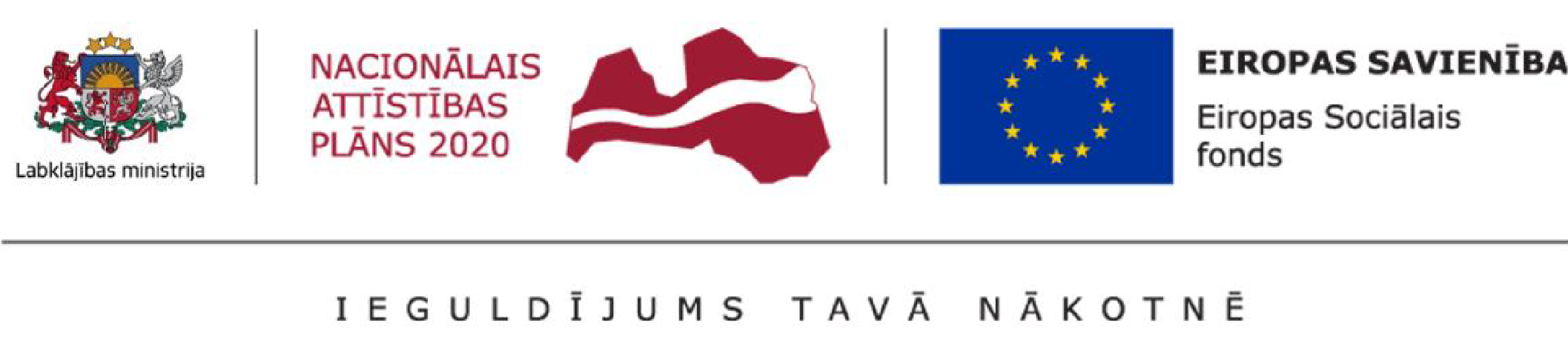 2.nodevuma “Gala ziņojums “Psihosociālās rehabilitācijas pakalpojuma bērniem ar funkcionāliem traucējumiem un viņu likumiskajiem pārstāvjiem vai audžuģimenei apraksts”4.1. Izmēģinājumprojekta rezultāti: piešķirto PR pakalpojumu rādītāju analīze PR pakalpojuma ietvaros tiek īstenoti  pakalpojuma veidi (4.1.1. attēls): priekšizpētes grupa;vispārīgā atbalsta grupa;specializētā atbalsta grupa;radošās darbnīcas.4.1.1.attēlsPR pakalpojuma saņemšanas veidiPriekšizpētes grupaDalībnieku skaits: dalībai priekšizpētes grupā tika saņemti 253 pieteikumi, grupu apmeklēja 127 dalībnieki (50%). No 82 potenciālajiem pakalpojumu saņēmējiem (vecākiem, kuru bērniem ir AST un noteikta invaliditāte), kuri aizpildīja priekšizpētes pieteikuma anketas, izmēģinājumprojektā piedalījās 53 dalībnieki (65%).Norise: Priekšizpētes grupu nodarbību ietvaros dalībnieki tika informēti par iespēju kļūt par brīvprātīgo grupu vadītāju – līdzinieku, pieredzes ekspertu, pieteikšanās procesu un darba norisi. Tāpat arī izsludinot pieteikšanos uz priekšizpētes grupu, tika veidota DB, popularizēts projekts un autisma tēma kopumā. Šī bija vienīgā no grupām, kurā dalībai bija atvērta ikvienam interesentam.Grupas tēma: “Patoloģiska jeb ekstrēma pretestība prasībām. Kā izprast? Kā palīdzēt?"Vadītāji: SAA speciālisti un pieaicinātie viesi, kas dalījās savā pieredzē, daloties ar piemēriem no savas dzīves.Izmēģinājumprojekta laikā, lielā interesentu skaita dēļ, tika pieņemts lēmums īstenot tikai vienu no sākotnēji plānotajām trīs priekšizpētes grupu nodarbībām, koncentrējoties uz tiešo mērķa grupu. Saskaņā ar izmēģinājumprojekta metodiku, datu analīze par priekšizpētes dalībnieku skaitu netika veikta.Konstatētās problēmas: 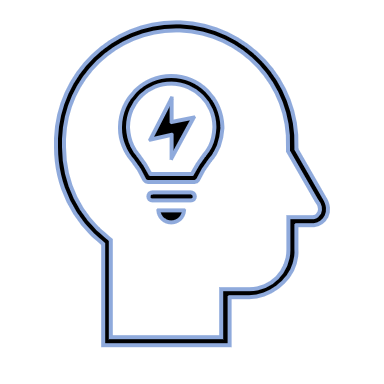 Reģistrētie dalībnieki vēlējās saņemt PR pakalpojumu bez papildu dokumentu iesniegšanas: iesniegums, dokumentu kopijas par bērnam noteikto invaliditāti un diagnozi u.c., visbiežāk pamatojot to ar neuzticību, bailēm, ka ziņas par bērna invaliditāti kļūs zināmas trešajām personām, kas savukārt varētu ietekmēt bērna nākotni. Tāpat bija cilvēki, kuri PR pakalpojuma saņemšanu uzskatīja par sarežģītu.Vecāki izrādīja interesi par PR pakalpojumu, bet nevarēja tam pieteikties, jo bērnam nebija noteikta invaliditāte, bet vecākiem bija tikai aizdomas par iespējamu autisma diagnozi. Neatbilstība mērķa grupai konstatēta 64% gadījumu, jo neizpildās vismaz viens no nepieciešamajiem kritērijiem PR pakalpojuma saņemšanai. Liela interese par PR pakalpojumu bija pedagogiem, psihologiem u.c. speciālistiem (12% no pieteikumiem priekšizpētes grupai), kuri vēlējās izglītoties un izprast, kā strādāt ar bērniem ar AST (4.1.1. tabula).4.1.1. tabulaRisinājumi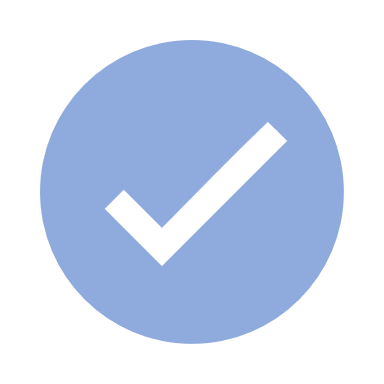 Nepieciešams izvērtēt PR pakalpojuma saņēmēju mērķa grupu un nodrošināt PR pakalpojumu:bērniem ar FT, kuriem ir noteikta invaliditāte, un viņu vecākiem;bērniem, kuriem nav noteikta invaliditāte, bet ir noteikta diagnoze AST un viņu vecākiem;bērnu brāļiem, māsām un citiem ģimenes locekļiem;dažādu jomu speciālistiem, piemēram, pedagogiem, ārstniecības personām un citiem speciālistiem, kuri sniedz konsultācijas vai pakalpojumus bērniem ar AST.Unikālo pakalpojumu saņēmēju vispārīgs raksturojumsIzmēģinājumprojektā PR pakalpojumu saņēma kopā 380 personas. Apskatot unikālo pakalpojuma saņēmēju datus, redzams, ka 65% pakalpojuma saņēmēju ir vecāki, 35% bērni ar FT (4.1.2. attēls).Analizējot datus pēc dalībnieku dzimuma, redzams, ka bērnu ar FT vidū lielāks īpatsvars ir zēniem (75%), savukārt vecāku vidū sievietēm (88%) (4.1.3. attēls). Analizējot datus par dalībnieku dzīvesvietu pēc Latvijas plānošanas reģioniem, redzams, ka lielākā daļa - 183 personas (48%) dzīvo Rīgas plānošanas reģionā, savukārt dalībnieki no pārējiem plānošanas reģioniem pārstāvēti līdzīgā skaitā: Vidzemes plānošanas reģionā 56 personas (15%), Kurzemes plānošanas reģionā 65 ģimenes (17%), Zemgales plānošanas reģionā un Latgales plānošanas reģionā katrā 38 personas (10%) (4.1.4. attēls).4.1.4.. attēlsKopējā atbalsta grupu apmeklējuma statistika Apskatot atbalsta grupu apmeklējumu kopumā, redzams, ka 90 vecāki (24%) apmeklējuši vispārīgās atbalsta grupas un 215 vecāki (56%) – specializētās atbalsta grupas, savukārt 112 bērni (83%) apmeklējuši radošās darbnīcas un 44 bērni (33%) specializētās atbalsta grupas. No 246 vecākiem 59 vecāki (24%) apmeklēja vairākas atbalsta grupas – vispārīgās atbalsta grupas un specializētās atbalsta grupas. Savukārt radošās darbnīcas un specializētās atbalsta grupas apmeklēja 21 bērns (16%) (4.1.5. attēls).4.1.5. attēls.Apskatot datus cik vispārīgās un specializētās atbalsta grupas pēc skaita vecāki apmeklējuši, redzams, ka no 246 vecākiem 108 vecāki (44%) apmeklējuši 1-2 grupas, 61 vecāks (25%) – 3-5 grupas, 34 vecāki (14%) – 6-9 grupas, 37 vecāki (15%) 10-15 grupas un 6 vecāki (2%) apmeklējuši 16-18 grupas (4.1.6. attēls).4.1.6. attēlsVispārīgās atbalsta grupasIzmēģinājumprojekta laikā tika noorganizētas kopā 13 vispārīgās atbalsta grupas: 11 grupas notika klātienē un 2 grupas – attālināti Zoom platformā. Dalībnieku skaits: vispārīgās atbalsta grupas apmeklēja 90 unikālie dalībnieki (24%), no kuriem 16 dalībnieki (18%) apmeklēja vairākas atbalsta grupas vienlaicīgi – visbiežāk vienu atbalsta grupu klātienē, otru attālināti Zoom platformā.Dalībnieku skaits grupā vidēji svārstās vidēji no 7-8 personām, kur noteicošais faktors bija pieprasījums un vecāku interese, īpaši, Liepājas, Kuldīgas un Valmieras pilsētās, kur vecāku intereses bija lielāka.Apmeklējuma rādītāji: Apskatot apmeklējuma rādītāju, redzams, ka vidējais atbalsta grupu apmeklējums ir 78%, augstākie rādītāji ir Madonā, Līvānos, Ikšķilē un Liepājā (4.1.2. tabula). 4.1.2. tabulaVispārīgo atbalsta grupu apmekējums sadalījumā pa grupu nodarbību norises vietāmVispārīgo atbalsta grupu tēmas:Dzīve pēc diagnozes uzzināšanas.Invaliditātes kārtošanas/piešķiršanas process.Terapijas un to veidi.Pirmsskolas un skolas gaitu uzsākšana, pirmsskolas un skolas maiņa.Pubertāte.Dzīve pēc pilngadības gan bērnam, gan vecākiem.Valsts nodrošinātais atbalsts.Bērnu socializēšanās iespējas – draugi, brāļi, māsas.Vecāku emocionālā un psihiskā veselība.Vientuļais vecāks un mūžīgais bērns.Analizējot atbalsta grupu dalībnieku profilu pēc dzimuma redzams, ka atbalsta grupas apmeklēja ievērojami vairāk sieviešu - 78% un 13% vīriešu (4.1.7. attēls).Viens no iemesliem šādai dzimumu atšķirībai ir bērna pieskatīšanas problēma, līdz ar to abi vecāki vienlaikus nevarēja apmeklēt atbalsta grupas nodarbības. Kā arī tradicionālā dzimumu stereotipu ietekme, kur tradicionālās dzimumu lomas piešķir aprūpes pienākumus mātēm. Tas nozīmē, ka mātes bieži uzņemas lielāko daļu bērnu aprūpes pienākumu, tostarp apmeklējot atbalsta grupas un meklējot informāciju un palīdzību saviem bērniem.Emociju izteikšana: pētījumi liecina, ka sievietes var būt labāk noskaņotas meklēt emocionālu atbalstu un dalīties savā jūtās grupas vidē, vīrieši biežāk ir rezervētāki emociju izteikšanā, kas var ietekmēt viņu gatavību apmeklēt atbalsta grupas.Nodarbinātība: tēvi bieži strādā ilgākas stundas vai ir ģimenes galvenie iztikas avota nodrošinātāji, kas varēja ierobežot viņu iespējas apmeklēt atbalsta grupas notiekošajos atbalsta grupu laikos.Stigmas un sabiedriskā spiediena ietekme: daži tēvi var just sabiedrisku spiedienu būt stipriem, kas var novērst viņus no palīdzības meklēšanas vai iesaistīšanās atbalsta grupās.Problēmas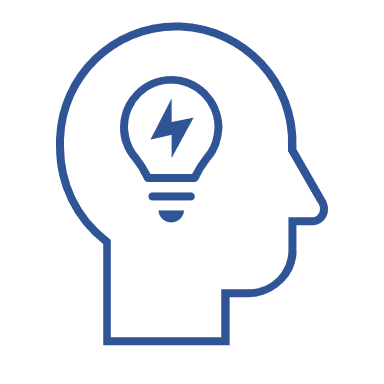 Nepietiekams bērnu pieskatīšanas pakalpojums – PR pakalpojuma sākotnējā aprakstā tika paredzēts, ka vienam bērnu pieskatītājam ir trīs pieskatāmie bērni (brāļi, māsas). Tomēr praksē pierādījās, ka vienmēr jābūt vismaz diviem pieskatītājiem. Tas nepieciešams, lai pilnvērtīgi un droši pieskatītu bērnus, it īpaši bērnus ar FT, ja kādam no bērniem vai pieskatītājiem nepieciešams apmeklēt labierīcības, vai arī jāpievēršas vienam bērnam pilnībā, piemēram, dusmu vai agresijas epizodes laikā, nepieciešams apmeklēt citu telpu, klusu vietu. Izmēģinājumprojeka laikā speciālisti secināja, ka nepieciešams nodrošināt pieskatītāju katram bērnam, jo ne tikai bērniem ar FT ir dažādas FT smaguma pakāpes, bet visbiežāk arī viņu brāļiem un māsām ir uzvedības un garīga rakstura traucējumi, kas prasa pastiprinātu pieskatīšanu. Nereti vecāki atteicās no PR pakalpojuma saņemšanas, jo nevarēja vai baidījās bērnu ņemt līdzi vai saskarās ar milzu pretestību no bērna puses atstājot to mājas, mainot ierasto vidi un dienas režīmu.Nepietiekams grupu nodarbību vadītāju skaits – fiziski un emocionāli vieglāk vadīt atbalsta grupu, ja vadītājam ir palīgs. Izmēģinājumprojekta laikā tika novērots, ka atbalsta grupas optimālai vadībai nepieciešami vismaz divi līdzinieki. RisinājumiNodrošināt atbalsta grupu nodarbībās divus bērnu ar FT pieskatītājus katru reizi arī gadījumā, ja jāpieskata tikai viens bērns.Izskatīt iespēju bērnu pieskatīšanas pakalpojumu nodrošināt bērna ar FT dzīvesvietā, kamēr vecāki atrodas atbalsta grupā.Izvērtēt iespēju nodrošināt grupu vadītājiem - līdziniekiem tehnoloģisko atbalstu hibrīdgrupu organizēšanā, kā arī veikt apmācības tehnoloģiju lietošanā.Vispārīgās atbalsta grupas nepieciešams nodrošināt arī bērnu ar FT brāļiem un māsām.Nepieciešams nodrošināt divus atbalsta grupas vadītājus.Specializētās atbalsta grupasIzmēģinājumprojekta laikā tika noroganizēta 21 specializētā atbalsta grupa, no kurām 16 grupas notikušas attālināti un 5 grupas klātienē. īstenojot kopā 88 nodarbības (4.1.3. tabula).Norises vietas:  5 specializētās atbalsta grupas tikās Rīgā, 16 grupas – attālināti. 4.1.3. tabulaSpecializēto atbalsta grupu apmeklējuma kopējie rezultatīvie rādītājiDalībnieku skaits: specializētās atbalsta grupas apmeklēja 259 dalībnieki, no kuriem 215 dalībnieki (83%) bija vecāki un 44 dalībnieki (17%) – bērni ar FT (4.1.8. attēls). 4.1.8. attēlsDalībnieku skaits pēc vecuma un dzimumaApskatot dalībnieku – bērnu ar FT skaita rādītājus dzimuma un vecuma griezumā, redzams, ka specializētajās atbalsta grupās, kopumā piedalījās 77% zēni, t.sk. vecuma grupā no 3-8 gadi 83% un no 12-15 gadi 78% un 23% meitenes, kuras vairāk pārstāvētas bija vecuma grupā no 9-11 gadi 50% un 16-17 gadi 50% (4.1.9. attēls).4.1.9. attēlsAnalizējot vecāku skaitu pēc dzimuma un vecuma grupas, redzams, ka specializētās atbalsta grupas apmeklējuši 23 vīrieši un 196 sievietes. Sieviešu un vīriešu īpatsvars lielāks ir vecuma grupās no 35-44 gadi un no 45-54 gadi (4.1.10. attēls). 4.1.10. attēlsDalībnieku skaits grupā: attālināti: neierobežots, klātienē: 8 - 25 personasApmeklējuma rādītāji: detalizēti analizējot specializēto atbalsta grupu apmeklējumu, konstatēts, ka kopumā visas grupas ir pieprasītas un apmeklētas. Klātienes grupās maziem bērniem un pusaudžiem  par tēmām “Stomatoloģija”, “Saskarsmes grupa” ir 100% apmeklējums. Šīs grupas bija vienas no pieprasītākajām Izmēģinājumprojekta laikā (4.1.4. tabula). Savukārt, vislielākais pieprasījums no klātienē un attālināti organizētajām atbalsta grupām vecākiem bija par tēmām - “Kas ir autisms?”, “Sensorā uzvedība”, “Agresija”, “Autisms un komunikācija”, “Seksualitāte”. 4.1.4. tabulaSpecializēto atbalsta grupu apmeklējuma rezultatīvie rādītāji sadalījumā par atbalsta grupas tēmāmGrupas norises ilgums: vienas nodarbības ilgums bija 3 stundas.Tematiskie cikli:Stomatoloģija: tēmai bija atvēlētas vairākas atbalsta grupas, īpaši izceļamas klātienes nodarbības Stomatoloģijas institūtā – iespēja bērniem apmeklēt Stomatoloģijas institūtu, veikt zobu pārbaudi, higiēnas procedūras pielāgotā vidē un apstākļos bērniem ar AST.Dalībnieku skaits grupā: 33 bērni, vecāki: no 28-42 personas.Nodarbību skaits grupā: 4 nodarbībasStomatoloģijas praktisko darbnīcu vadītāji norāda, ka stomatoloģijā jebkuram bērnam ārkārtīgi svarīga ir savlaicīga diagnostika, ko var nodrošināt regulāri zobārsta un zobu higiēnista apmeklējumi. Bērniem ar AST īpaši svarīgas ir kontroles vizītes, lai pierastu pie zobārstniecības kabineta, pie personāla, pie manipulācijām mutes dobumā, un tas prasa ilgāku laiku, pat vairākas vizītes kā norma tipiskiem bērniem. Cilvēkiem ar AST ir lielāka tendence uz kariesa veidošanos un paradonta saslimšanām. Tas notiek dēļ sliktas higiēnas, kaitīgiem ieradumiem, zāļu lietošanas, vienveidīga ēdiena un traumām. 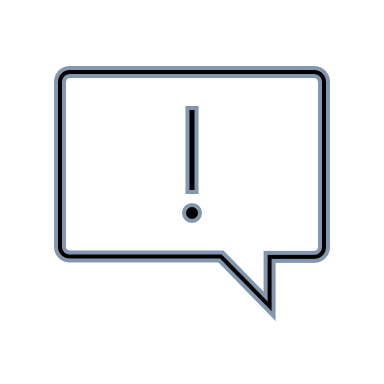 Metodika: Stomatoloģijas institūta speciālisti izmantoja tehniku "Pastāsti, Parādi, Izdari", kas sastāvēja no vairākiem posmiem – manipulāciju paskaidrošanas, instrumentu demonstrācijas un nelielas manipulācijas ar instrumentiem, piemēram, pieskārieni pie vaiga.Atbalsta personāls un vecāku klātbūtne pozitīvi ietekmēja bērnu uzvedību. Mazas dāvana un balvas, tādi kā uzlīmes un diplomi arī motivēja bērnus sadarboties. Personāls bija uzmanīgs un laicīgi brīdināja par sensoriem stimuliem, trokšņiem un gaismas ieslēgšanu, piedāvāja dažādu zobu pastu garšu izvēli, tādējādi iesaistot bērnu darbībā.Tika izmantotas arī nedirektīvas instrukcijas, tādas kā "pavizināsimies krēslā", "papūtīsim vēju", "saskaitīsim zobiņus" u.c..Izmēģinājumprojektā novērots, ka šīs specializētās atbalsta grupas nodarbības vairāk apmeklēja bērni ar viegliem vai vidējiem AST (bērni, kas saprata vienkāršas instrukcijas, labi sadarbojās) un ļoti maz ar smagiem AST. Ļoti svarīgi, ka šīs atbalsta grupas apmeklējuma rezultātā bērniem radās labs iespaids un pozitīva pieredze par zobārsta apmeklējumu. Problēmas: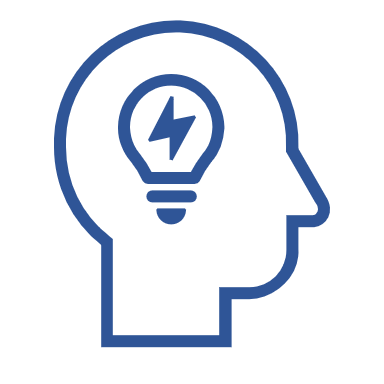 AST bieži tiek atklāts pēc trīs gadu vecuma, bet diagnoze uzstādīta vēl vēlāk. Joprojām daudzi vecāki ir negatīvi noskaņoti pret AST diagnozi, kā arī invaliditāti. Līdz ar to bērniem, kuriem ir  tikai aizdomas par AST, vai tiem, kuriem nav noteikta invaliditāte, tiek liegta iespēja saņemt PR pakalpojumu. Risinājumi: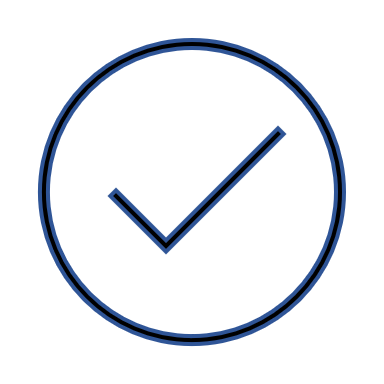 Nepieciešams piedāvāt PR pakalpojumu bērniem, kuriem ir ārsta izraksts par aizdomām uz AST, vai ir uzstādīta diagnoze AST, jo tas ir bērna interesēs saņemt laicīgu palīdzību un adaptāciju zobārsta apmeklējuma laikā. Šāda veida specializētās atbalsta grupas ir vērtīgas kā vecākiem, tā viņu bērniem, kā arī tas ir viens no socializācijas un pieredzes apmaiņas veidiem. Šādās atbalsta grupās bērniem veidojas pozitīva pieredze, kas ir ļoti svarīga jebkuram bērnam, īpaši bērnam ar AST.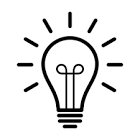  Pirms atbalsta grupas nodarbības vēlams sniegt informāciju ārstam, lai speciālists var saprast, kādā veidā veidot kontaktu ar bērnu, kā arī pirms pirmā kontakta ar mazo klientu būtu vēlams zināt – kāda ir viņa saziņas valoda ar apkārtējo pasauli - viņš runā vai viņš lieto kādu no alternatīvajiem komunikācijas veidiem, vai viņam ir bijusi pieredze par zobārsta apmeklējumu un vai viņš prot izpildīt parastas instrukcijas.Saskarsmes prasmju treniņu grupas: vienas no vecāku visvairāk gaidītajām un iecienītajām bija Saskarsmes prasmju treniņu grupas bērniem, kurā iespēja piedalīties bija ierobežotam bērnu skaitam. Kopā tika izveidotas divas atbalsta grupas – mazajiem bērniem un pusaudžiem. Dalībnieku skaits grupā: 64 bērniNodarbību skaits grupā: 8 nodarbībasGrupas formāts un metodika: saskarsmes treniņam jābalstās uz pierādījumos balstītām teorijām un metodēm:Kognitīvi – biheiviorālas metodes;Sociālās mācīšanās teorija;ABA principi;Eiropā un ASV tiek plaši izmantota arī morālās spriešanas teorija, kas ļauj grupas darbā integrēt arī morāles un ētikas prasmju attīstīšanu.Saskarsmes treniņu grupas veic funkcijas, kas ir kritiski svarīgas, lai bērns ar FT spētu adaptēties skolas vidē un sabiedrībā. Ieguvumi: saskarsmes treniņa grupas ir instruments, kas palīdz risināt tādas aktuālās problēmas skolas vidē, kā: neveiksmīgus iekļaujošās izglītības gadījumus, vienaudžu bullinga problēmas, bērnu savstarpēju agresiju, kā arī skolēnu agresiju pret pieaugušajiem.Pareizi organizēts, mērķtiecīgs atbalsta grupas darbs:Attīsta verbālās un neverbālās komunikācijas prasmes.Attīsta “prāta teoriju” (theory of mind), kas ir grūtību joma bērnam ar AST.Trenē visa veida sociālās prasmes (skillstreaming).Māca drošu uzvedību.Māca agresīvas uzvedības aizvietošanu ar pozitīvu prosociālu uzvedību.Māca konfliktu risināšanu.Ir profilakse bērnu agresīvai uzvedībai un bullingam.Ir profilakse atkarību veidojošai uzvedībai, (piemēram, mācot tādas prasmes kā pretošanos grupas spiedienam, teikšanu “nē” nevēlamām darbībām, nereaģēšanu uz vienaudžu provokācijām u.c.).Ieteikumi atbalsta grupas darba formātam un organizācijai:Jābūt diviem atbalsta grupas vadītājiem, kuriem ir pieredze darbā ar bērniem ar AST.Jābūt iespējai variēt grupas izmēru, atkarībā no bērnu vecuma, FT smaguma pakāpes, intelektuālās attīstības līmeņa u.c. faktoriem. Grupas izmērs var būt no 6 – 8 bērniem, taču sarežģītos gadījumos grupas lielumu ieteicams samazināt līdz 3 – 4 bērniem, lai būtu iespēja precīzi realizēt individualizētu uzvedības korekcijas un prasmju apmācības plānu.Pasaules prakse liecina, ka efektīvāka ir jauktu spēju (mixed abilities) grupa, t.i. – grupā NE VISIEM bērniem ir AST. Vienā grupā kopā var piedalīties bērni ar AST, UDHS, uzvedības traucējumiem, intelektuālās attīstības traucējumiem u.c. diagnozēm, kā arī šo bērnu neirotipiskie brāļi un māsas. Pamatojums:Bērniem ar dažāda veida spējām un grūtībām ir iespēja mācīties citam no cita dažāda veida prosociālas prasmes. Piemēram, bērns ar AST var būt ar vājām komunikācijas prasmēm, taču ar augstām morāles normām, bet bērns ar uzvedības traucējumiem var būt ar labām komunikācijas prasmēm, bet zemu morālās spriešanas līmeni. Līdz ar to katram ir iespējas demonstrēt pozitīvu piemēru tajā prasmju jomā, kurā viņš ir spēcīgs. Ja visi bērni ir ar vienāda veida grūtībām, viņiem trūkst pozitīvi lomu modeļi.Jauktu spēju grupas dod iespēju trenēt tieši iekļaušanai sabiedrībā nepieciešamās prasmes. Ja bērns mācās vispārizglītojošās skolas klasē kopā ar neirotipiskiem vienaudžiem, ielikt viņu saskarsmes treniņu grupā, kurā viņš trenējas komunicēt tikai ar citiem bērniem, kuriem ir AST, ir zināmā mērā mākslīga, segregējoša vide, kas turklāt var tikt uztverta kā stigmatizējoša.Vairāki pusaudži ar AST izvērtēšanas sarunās pirms dalības atbalsta grupā teica: “Es negribu būt grupā, kas domāta nenormālajiem bērniem”, “Es negribu būt grupā, kas domāta tikai invalīdiem”. Šiem jauniešiem ir taisnība – tā nevajadzētu būt.Invaliditātei nevajadzētu būt kritērijam, uz kuru balstoties bērnu iekļauj grupā. Pamatojums:Var būt pārāk sarežģīti pielāgot un individualizēt metodiku, materiālus un individuālus korekcijas plānus, ja grupā pilnīgi visiem dalībniekiem ir smagi attīstības traucējumi.Uzvedības traucējumi un agresīva uzvedība vispārizglītojošās skolās ļoti bieži ir bērniem, kuriem ir AST pazīmes, bet NAV invaliditāte. (Bērni ar AST un invaliditāti bieži mācās speciālajās skolās, un viņi nav galvenā mērķgrupa, domājot par iekļaušanas problēmām skolās). Līdz ar to bērni, par kuru uzvedību ir visvairāk sūdzību, nesaņem atbilstošu palīdzību, kas varētu koriģēt viņu uzvedības problēmas.Efektīvs modelis: grupas darbā tiek aicināti arī vecāki. Modeļi var būt dažādi: vecāki pa vienam var nākt un būt grupā kā novērotāji (vai dalībnieki), vecāki var visi kopā piedalīties grupas pēdējā sesijā, vecākiem var tikt paredzēts noteikts piedalīšanās laiks katrā sesijā. Jebkurš vecāku iesaistīšanas modelis var būt efektīvs. Svarīgi, lai vecāki saņemtu precīzu atgriezenisko saiti no grupas vadītājiem, un – pirmsskolas un sākumskolas vecuma bērniem obligāti – vecākiem tiktu doti arī precīzi formulēti mājasdarbi, kas palīdzētu vēlamo bērna uzvedību un jauno prasmi trenēt arī mājas vidē.Līdzīgā veidā var tikt iesaistīti arī pedagogi.Grupas ilgums var būt dažāds: viena sesija var būt 60 vai 90, vai 120 minūtes gara. (Skolas vidē tā var būt piesaistīta arī mācību stundas garumam). Pēc atbalsta grupu vadītāju, bērnu un vecāku iespējām sesiju biežums var būt 1 – 3 reizes nedēļā. Ir svarīgi, lai sesiju skaits būtu pietiekošs, jo prasmju treniņš ir ilgtermiņa process. Minimālajam sesiju skaitam vajadzētu būt vismaz 20, taču arī 50 sesijas var būt nepieciešamas ilgtermiņa rezultātu sasniegšanai. Grupas ilgums var būt loģiski pielāgots arī mācību semestriem. Piemēram, viena grupa var ilgt no septembra līdz decembrim, vai no janvāra līdz maijam (8 – 10 sesijas noteikti ir par maz!). Ir svarīgi, lai atbalsta grupu vadītājiem būtu iespēja izvērtēt bērnu piemērotību grupas darba formātam pirms atbalsta grupas darba uzsākšanas. Ja bērnam ir smagi attīstības traucējumi, vai multipli attīstības traucējumi, jābūt iespējai nokomplektēt tieši viņa vajadzībām piemērotu grupu (iespējams, tā būs grupa, kas sastāvēs tikai no 2 - 3 bērniem, un prasīs specifisku sagatavošanos). Ir bērni, kurus grupas darbā jāiekļauj pakāpeniski – sākot ar individuālām nodarbībām, kurās māca pamata sadarbības prasmes, tad māca bērnam darbu pārī, un tikai pēc tam pakāpeniski ir iespēja mācīt bērnu ar frontālām pedagoģijas metodēm. Specializētā atbalsta grupa par sensoro uzvedību un grūtībāmDalībnieku skaits grupā: 143 vecākiNodarbību skaits grupā: 4 nodarbībasSensorais jūtīgums, sensorā uzvedība un saistītās grūtības ir viens no nozīmīgākajiem izaicinājumiem cilvēkiem ar AST. Turklāt nav iespējams izprast bērna uzvedību, neizprotot viņa sensorās vajadzības, Paaugstināts vai pazemināts sensorais jutīgums ir viens no nozīmīgākajiem uzvedības problēmu iemesliem, jo bērni vai nu var mēģināt izvairīties no kādiem sensoriem stimuliem vai gluži otrādāk - tos meklēt. Mums, protams, ir jārespektē bērna sensorās vajadzības, bet ir iespējams arī šo diskomfortu mazināt. It īpaši, ja tiek iesaistīts prieks, jautrība un rotaļas. Ieteikumi par vēlamo atbalsta grupas darba formātu un organizāciju:Šo atbalsta grupu laikā tika mēģināts ne tikai izprast bērna sensoro uzvedību, bet arī kopīgi meklēt dažādas idejas, rotaļas, aktivitātes, kā palīdzēt bērnam pierast pie konkrētiem sensoriem stimuliem rotaļīgā un draudzīgā, bērnam drošā veidā. Tas bērniem ar FT var palīdzēt labāk justies gan starp citiem bērniem, gan izglītības iestādē, īstenot savus sapņus, attīstīt talantus un dzīvot kvalitatīvu, pilnvērtīgu dzīvi. Jāsamazina plānotais teorētiskās literatūras apjoms un jāvelta vairāk laika tieši vecāku pieredzei, izaicinājumiem katrai sensoro vajadzību jomai. Pirmie soļi biznesā un Uzņēmējdarbības ideju darbnīcaDalībnieku skaits grupā: klātienes grupā: 25 vecāki, attālināti 37 vecākiNodarbību skaits grupā: 4 nodarbībasGrupas tematika papildināja viena otru, bet neliedza pieteikties tikai uz otro grupu, jo vecāku zināšanas par uzņēmējdarbību ir dažādas. Autisma diagnoze ļoti bieži (visbiežāk) maina arī vecāku dzīves. Ja vecākiem nav atbalsta sistēmas, ja viņi nevar atrast asistentu bērnam, izglītības iestādi, kurā bērnu saprot, viņi nevar atgriezties iepriekšējā darbu ritmā. Nereti viens no vecākiem ir spiests pamest darbu vai meklēt darbu ar daudz elastīgāku darba režīmu. Tomēr mēs esam pamanījuši, ka arī speciālo vajadzību jomā trūkst pakalpojumi, produkti, un bērnu vecāki šajā jomā ir vislabākie eksperti. Turklāt, ja vienai ģimenei ir identificētas grūtības, tas nozīmē, ka šādas ģimenes ir vairākas. Tāpēc vecāki tika aicināti tikties, lai attīstītu biznesa idejas un uzņēmējdarbības virzienus ienākumu gūšanai. Atbalsta grupas pievienotā vērtība ir tāda, ka visbiežāk biznesa atbalsta grupas Latvijā tiek organizētas ļoti inovatīvām biznesa idejām, bet pieredze rāda, ka arī vienkāršām biznesa idejām ir vērts īstenoties un arī tām ir nepieciešams atbalsts, lai īstenotos. Rezultātā ieguvējs būs ne tikai vecāks, bet arī bērns un apkārtējā sabiedrība. Tāpat arī uzņēmējdarbības uzsākšana vecākiem ceļ pašapziņu un vieš ticību saviem spēkiem. Grupa bija labs impulss vecākiem, kas vēlas uzsākt ko savu, tā bija iespēja apzināties savas iespējas, šī brīža situāciju un analizēt, kas vēl viņiem vajadzīgs, lai īstenotu savas idejas.Mērķis: divas specializētās atbalsta grupas bija veltītas vecāku pārkvalificēšanās iespējām - savas uzņēmējdarbības uzsākšanas iespējām. Ieteikums:Saīsināt vienas atbalsta grupas nodarbības ilgumu, vienlaikus rīkot tās biežāk, piemēram, divas reizes nedēļā. Piesakoties būtu ieteicams veikt atlasi, lai grupā pēc iespējas būtu vecāki ar līdzīgām zināšanām, pieredzi, ideju  attīstības līmeni utt.. Autisms un agresija- ir daudzi iemesli kāpēc uzvesties labi tas var palikt ļoti, ļoti grūti - sensorā pārslodze, milzīga trauksme, sāpes, nespēja komunicēt par savām vajadzībām.Dalībnieku skaits grupā: 84 vecākiNodarbību skaits grupā: 4 nodarbībasŠī specializētā atbalsta grupa ir izveidota ar mērķi palīdzēt saprast bērnu izaicinošas uzvedības iemeslus dažādās vidēs - mājās, sabiedrībā, izglītības iestādē un citviet, kā arī kopīgi meklēt pozitīvas stratēģijas, kuras  varētu palīdzēt vecākiem un bērniem risināt šo problēmu.Autisms un komunikācija Dalībnieku skaits grupā: 84 vecākiNodarbību skaits grupā: 4 nodarbībasGrūtības saskarsmē un komunikācijā, valodas attīstības grūtības ir galvenās problēmas bērnam. Tas rada lielus šķēršļus, trauksmi un pazemina dzīves kvalitāti, kā arī rada uzvedības izaicinājumus, jo ne tikai mēs nesaprotam bērnu, bet arī bērns nevar pastāstīt, ko vēlas, kas viņam sāp, uzdot jautājumus un saņemt atbildes. Vecāki, meklējot iespējas attīstīt bērna valodu un komunikāciju, nereti saskaras ar dažādiem mītiem, kas var kavēt bērna pilnvērtīgu attīstību, un šīs četras nodarbības ir veidotas ar mērķi palīdzēt vecākiem noorientēties šajā jomā.Autisms un motivācijaDalībnieku skaits grupā: 51 vecāksNodarbību skaits grupā: 4 nodarbībasViena no AST izpausmēm ir sašaurināts interešu loks un motivācijas trūkums. Bērniem var trūkt motivācijas apgūt dažādas ikdienas dzīvei svarīgas iemaņas atšķirībā no neirotipiskiem bērniem. Iespējams, ka bērni ar AST ir īpaši motivēti uz kādu specifisku aktivitāti, ko var veikt ļoti rūpīgi, bet gandrīz nav atsaucīgi pret uzdevumiem, kurus cenšas iemācīt pieaugušie. Kāpēc atrast motivāciju var būt izaicinoši? Kāpēc tas ir svarīgi? Kāda ir motivācijas loma mācīšanās procesā? Kā motivēt? Uz šiem un citiem jautājumiem kopā meklēsim atbildes atbalsta grupā “Autisms un motivācija”. Autisms un pašaprūpeDalībnieku skaits grupā: 55 vecākiNodarbību skaits grupā: 4 nodarbībasČetru atbalsta grupas nodarbību laikā tiek pārrunāti būtiskākie izaicinājumi un risinājumi pašaprūpes jomā: aplūkots, kā autisms ietekmē bērnu spēju veikt ikdienas pašaprūpi, piemēram, personīgo higiēnu, ēšanu un apģērbšanos, kā arī meklētas stratēģijas un iespējas trenēt praktiskas iemaņas. Vecāki kopīgi dalījās ar pieejām, kas var veicināt pašaprūpes prasmju attīstību bērniem. Tika pārrunāts, kā pielāgot apkārtējo vidi, izmantot vizuālos palīglīdzekļus un veidot ikdienas struktūru, kas atbalsta pašaprūpes rutīnas izveidošanos. Vecāki dalījās pieredzē un ar saviem resursiem, kas var palīdzēt labāk saprast un atbalstīt savus bērnus.Autisms un seksualitāteDalībnieku skaits grupā: 56 vecākiNodarbību skaits grupā: 4 nodarbībasJaunieši ar AST arī ir seksuālas būtnes, un viņiem ir tiesības uz savu privāto dzīvi, sapņiem, to īstenošanu un arī orgasmiem, protams, ja tas neaizskar citu cilvēku tiesības uz viņu privātumu un drošību. Grupā apskata dzimunidentitātes traucējumus un kāpēc ar to biežāk sastopas cilvēki ar AST? Meiteņu un zēnu higiēna, pašaprūpe, seksualitāte, publiska uzvedība, masturbācija, pusaudžu vecumposmu reproduktīvās veselības attīstība, seksuālā vardarbība u.c. jautājumi.Kas notiek speciālajās skolās?Dalībnieku skaits grupā: 54 vecākiNodarbību skaits grupā: 4 nodarbībasŠī atbalsta grupa ir veidota vecākiem, kuru bērniem ir AST un invaliditāte, un viņi apmeklē speciālo skolu vai plāno to darīt.Galvenās tēmas: Kā saprast, vai bērna speciālās vajadzības tiek respektētas?Kā rīkoties, ja bērns tiek aicināts nenākt uz konkrētām stundām, vai pat vecāki jūt spiedienu mācīt bērnu mājās?Kādas ir bērna un vecāku tiesības?Kā risināt domstarpības ar skolām?Ko darīt, ja ir sajūta, ka bērns ne tikai neko neiemācās, bet pat regresē?Kādi ir bērnu individuālie uzvedības plāni un izglītības plāni?Kā plānot nākotni?Kas tas ir Autisms? Dalībnieku skaits grupā:  134 vecākiNodarbību skaits grupā: 4 nodarbībasAutisma diagnozes iegūšana bērnam nekad nav atrisinājums. Parasti tas ir ceļa sākums, un turklāt diagnoze pati par sevi nepasaka, kādi ir nākamie soļi. Tas ir ceļš mūža garumā ar dažādiem izaicinājumiem dažādos cilvēka dzīves posmos.Šajā specializētajā atbalsta grupā vecākus konsultēja bērnu psihiatrs Ņikita Bezborodovs par to, kā saprast autismu un autisma spektru. Kādas pieejas palīdz, kādas ir bīstamas un kāpēc. Kāpēc paralēli autisma diagnozei ir citi sarežģījumi, kā tos izprast, kā palīdzēt.Bērns ar AST mainās katru dienu. Dažreiz simptomi samazinās, bet dažreiz bērnam un jaunietim parādās jaunas, iepriekš neredzētas iezīmes, kas var satraukt vecākus, pedagogus un citus. Dažas no šīm iezīmēm mēs droši varam ignorēt, vērot dinamikā, bet citām ir nepieciešama iespējami drīza intervence, jo tas signalizē par nopietnām veselības problēmām. Kā saprast, kas ir kas, ko darīt un kā palīdzēt? Miegs un ēšanas uzvedībaDalībnieku skaits grupā: 42 vecākiNodarbību skaits grupā: 4 nodarbībasMiega problēmu risināšana prasa rūpīgu izpratni par autismam raksturīgajām iezīmēm un individuālajām vajadzībām. Piedāvājot atbalstu un konkrētas stratēģijas, vecāki un speciālisti var palīdzēt bērniem ar AST veicināt veselīgu miegu. Saprotot miega traucējumu cēloņus un ieviešot piemērotus risinājumus, var veicināt stabilu miega rutīnu, uzlabot miega kvalitāti un samazināt bērna uzvedības problēmas, kas saistītas ar miega traucējumiem. Par šo tēmu svarīgi runāt, lai nodrošinātu visaptverošu atbalstu bērniem ar AST un veicinātu viņu labklājību.Radošās darbnīcas Izmēģinājumprojekta laikā īstenotas 9 radošās darbnīcas, 8 nodarbības katrā darbnīcā, kopā 72 nodarbības.Norises vietas: Rīga, Kuldīga, Jelgava, Rēzekne, Balvi, Daugavpils, Liepāja, Ventspils un Cēsis. Dalībnieku skaits: radošās darbnīcas grupas apmeklēja 112 bērni ar FT (83%), no kuriem 49 dalībnieki (44%) apmeklēja vairākas radošās darbnīcas grupas par dažādām tēmām (4.1.2. tabula)Jau sākot ar pirmo radošās darbnīcas grupu tika sasniegts maksimālais dalībnieku skaits, vecāki un bērni izrādīja lielu interesi par radošās darbnīcas grupām, šī ieinteresētības saglabājās visu izmēģinājumprojekta laiku.Dalībnieku skaits pēc vecuma un dzimumaApskatot dalībnieku skaita rādītājus dzimuma un vecuma griezumā, redzams, ka radošajās darbnīcās, galvenokārt, piedalījās 83 zēni (74%) un 29 meitenes (26%). Ievērojami lielākā daļa bērnu pārstāvēja vecumu no grupu no 3-8 gadi (44%). Mazāk pārstāvētās vecuma grupas bija no 12-15 gadi (25%), no 9-11 gadi (24%), un no 16-17 gadi (7%) (4.1.11. attēls).Radošo darbnīcu lielākā daļa nodarbību tika īstenotas Rīgas plānošanas reģionā (48 nodarbības, 67%), savukārt vismazāk nodarbības notikušas Vidzemes plānošanas reģionā (1 nodarbība, 1%) un Latgales plānošanas reģionā (3 nodarbības, 4%). Izmēģinājumprojekta īstenotāji situāciju skaidro ar grūtībām piesaistīt profesionāļus no attālākiem plānošanas reģioniem (4.1.12. attēls).Radošo darbnīcu apmeklējuma rādītāji: Izmēģinājumprojekta laikā notikušas 9 radošās darbnīcas, kuras apmeklēja 112 bērni ar FT, kopā tika noorganizētas 72 nodarbības (4.1.5. tabula).4.1.5. tabulaRadošo darbnīcu grupu apmeklējuma rezultatīvie rādītāji sadalījumā pa tematiskajiem cikliemAnalizējot datus par radošo darbnīcu nodarbību apmeklējumu tika konstatēts, ka no 112 bērniem ar FT, gandrīz puse bērnu - 49 dalībnieki apmeklēja vairākas radošās darbnīcas (4.1.13. attēls): 32 bērni apmeklēja 2 radošās darbnīcas, 9 bērni – 3 radošās darbnīcas, 3 bērni – 4 radošās darbnīcas, 3 bērni – 5 radošās darbnīcas, 1 bērns - 6 radošās darbnīcas un 1 bērns – 7 radošās darbnīcas. Vislielākais pieprasījums bija pēc radošo darbnīcu tematiskiem cikliem: “Brīnumzeme”, “Kustību un ritma darbnīca” un “Superspējas”.4.1.13. attēlsDalībnieku skaits grupā: 9 - 24 bērni ar FT.Grupas norises ilgums: vienas nodarbības ilgums bija 5 stundas ar brīvu apmeklējuma režīmu. Tas nodrošina plūstošu dalībnieku maiņu visas grupas nodarbības laikā.Grupas formāts un norise: Radošo darbnīcu viens no pozitīvākajiem faktoriem bija norises formāts, kas maksimāli pielāgots bērna ar FT vajadzībām. Katrs nodarbību cikls aizsākās ļoti pakāpeniski, ļaujot bērniem iepazīt vidi un pierast pie tās, tāpat arī pie pasniedzējiem un citiem grupas biedriem.Pasniedzēji rūpīgi novēroja un iepazina bērnus, viņu intereses un vajadzības, lai turpmākās nodarbības varētu pielāgot veiksmīgākai darbībai - grupējot bērnus pēc interesēm, piedāvājot katram bērnam piemērotākos materiālus, nodarbi, intensitāti.Bērni un vecāki bija aicināti nākt sev ērtā laikā un uzturēties tik ilgi, cik bērns jutās labi un ērti, neuzliekot un neizvirzot konkrētas prasības, kas jāizpilda. Respektējot bērnu dažādību un intereses, tika radīta iespēja pielāgot nodarbību vidi, lai katrs bērns varētu darboties pēc iespējas netraucēti. Darba procesā tika mācīts un veicināts bērnus respektēt grupas noteikumus - katram tika iekārtota sava darba vieta un rūpīgi sekots līdzi, lai netiktu traucēti citi grupas dalībnieki.Tematiskie cikli:Radošās darbnīcas “Brīnumzeme” mērķis: iepazīt mākslas pasauli - dažādus materiālus, tehnikas, pieejas un domāšanas veidus. Darbnīcu laikā bērni un jaunieši ar mākslinieku palīdzību veidoja komiksus, gleznoja, izmēģināja mākslā pielietojamus digitālos rīkus un citas iespējas. “Kustību un ritma darbnīcas” mērķis: izzināt kustību improvizācijas un sava autentiskā ķermeņa pasauli caur mūzikas, ritma un citu elementu mijiedarbību, izmēģināt jaunas idejas un atklāt talantus. Tāpat šī ir iespēja bērniem iepazīties, draudzēties, atpūsties un vienkārši radoši pavadīt laiku.Lielākajai daļai bērnu ar FT ir neparasta ritma un mūzikas izjūta neskatoties uz to, ka viņiem var nebūt labi attīstīta kustību koordinācija un motorika. Nodarbību laikā bērniem tika piedāvāts iesaistīties dažādās aktivitātēs, kas pielāgotas viņu unikālajām spējām un interesēm:•	Pašizpausme - caur kustību bērni var paust arī savas emocionālās vajadzības, domas un pieredzi, iztēli arī neverbālā veidā. Kā arī atbrīvoties un izzināt savu ķermeni un tā pašpieredzi.•	Sensorā pieredze - darbnīca veidota, lai nodrošinātu sensori labvēlīgu vidi, kurā bērns var iesaistīties mūzikā un kustībās savā tempā, kas var palīdzēt viņam attīstīt labākas sensorās pašregulācijas prasmes, kā arī apgūt kustību uzdevumus, kas var palīdzēt attīstīt labākas sensorās pašregulācijas prasmes.•	Sociālā mijiedarbība - darbnīcā veidota iekļaujoša un atbalstoša vide, kurā bērns var iesaistīties sadarbības pasākumos ar vienaudžiem, attīstot svarīgas sociālās prasmes, tādas kā pienākumu uzņemšanos, līderību, dalīšanos, sadarbību un citas. Kustība - kustēšanās/dejošana kopā ļauj just piederības sajūtu un veicina sava unikālā ķermeņa pašvērtības izjūtu.•	Motoro prasmju attīstība - ar kustību un deju aktivitātēm bērnam bija iespēja uzlabot motorās prasmes, koordināciju un ķermeņa apzināšanos. Šīs prasmes ir ļoti svarīgas vispārējai fiziskajai attīstībai un var pozitīvi ietekmēt viņu ikdienas dzīvi.•	Pozitīvas emocijas - kustībai un mūzikai ir unikāla spēja izraisīt plašu emociju gammu un radīt pozitīvu vidi. Caur mūziku un kustībām, bērns var izjust prieku, drošības un kontroles sajūtu, kas veicina viņa vispārējo emocionālo labsajūtu.“Superspējas - vizuālais atbalsts” mērķis: bērniem kopā ar vecākiem izveidot dažādus vizuālā atbalsta materiālus gan veiksmīgai komunikācijai un sadarbībai, gan izklaidei un mācībām. Iespēja apgūt jaunās prasmes, attīstīt radošumu un fantastiski pavadīt laiku. Tā bija gan sociālo stāstu veidošanas māksla, gan komiksu zīmēšana. Iepazītas dažādas mobilās aplikācijas, kā arī tik vienkāršoti instrumenti kā piktogrammas, dienas plāni un instrukcijas noteiktām darbībām. Pārveidotas grāmatas par fantastiskām spēlēm un darīts daudz kas cits. Vecākiem reģionos bija iespēja uzdot jautājumus sertificētam uzvedības analītiķiem par izveidoto materiālu un apgūto prasmju izmantošanu ikdienā. Darbnīcu laikā un pēc tām, vecāki bija gatavi gaidīt vairākas stundas rindā, lai saņemtu tieši viņu bērnam un ģimenei nepieciešamo informāciju un atbalstu. Vēlamies šo īpaši atzīmēt, jo vecāki atzīmēja šo iespēju kā vienreizēju ieguvumu.“Grafiti darbnīcas” mērķis: mācīties veidot mākslas darbus uz sienām, kā arī radīt citus vides mākslas objektus.Gūstot fantastisku atsaucību, izmēģinājumprojekta laikā tika atkārtoti rīkotas Garfiti darbnīcas gan Bērnu slimnīcas novietnē “Gaiļezers” telpās, gan radošajā kvartālā “Provodņiks”.Bērni kopā ar vecākiem mākslinieku - pasniedzēju vadībā mācījās veidot mākslas darbus uz sienām, kā arī radīt citus vides mākslas objektus. Grafiti darbība ietver: krāsošanu uz sienas ar otām un rullīšiem - brīva spēle ar krāsām un līnijām, siluetu izkrāsošana, krāsu laukumu veidošana.Šīs darbnīcas priekšrocība ir iespēja darboties arī bērniem un jauniešiem ar smagiem FT, iesaistot pārējos ģimenes locekļus, radot individuālus un kopīgus mākslas darbus. “Tehnoloģiju darbnīcas” mērķis: attīstīt bērnu sīko pirkstu motoriku, pacietību, koncentrēšanās spējas, problēmu risināšanas prasmes, kā arī sadarbības prasmes, kā arī prasmi dalīties un veidot pozitīvas sociālās saites.LEGO SPIKE darbnīca – bērni darbojās ar LEGO SPIKE, kas ir pielāgota viņu spēju un interešu līmenim, kā arī eksperimentējot un būvējot mācījās par mehāniku un tehnoloģijām.  “LEGO Education” robotikas komplekti “Spike” un “Essential” ir īpaši izstrādāti, lai informācijas tehnoloģiju, mehāniku un vienkāršu robotiku (puse no STEM) padarītu saistošu konkrētam bērnu vecumposmam, kas turklāt rada izziņas interesi – šajā gadījumā paliekošu vēlmi atkārtoti iesaistīties procesā. Līdz ar to, pat bez pasniedzēja klātbūtnes, jau pats materiāli tehniskais nodrošinājums veica izglītojošu funkciju.Programmēšanas pamati - ja bērns ir ieinteresēts, viņš var sākt apgūt programmēšanas pamatus, izmantojot draudzīgas programmēšanas platformas. Tas uzlabo bērnu loģiskās domāšanas un problēmu risināšanas prasmes.Sekošana instrukcijām - darbā ar LEGO un programmēšanā ir svarīgi spēt sekot līdzi instrukcijām. Pasniedzēji strādā pie šo prasmju attīstīšanas rotaļīgā un atbalstošā vidē.Sociālās aktivitātes – šajās aktivitātēs bērni paplašināja sociālo kontaktu loku, mācījās draudzēties un vienkārši interesanti pavadīja laiku. “Algoritmu darbnīcas”: Ideja par šo darbnīcu radās kā loģisks turpinājums Tehnoloģiju darbnīcām, kas bija bērnu iecienītas un aktīvi apmeklētas.Algoritmu darbnīcas tika iekļautas divas tēmas: galda spēļu darbnīca profesionāļu vadībā. Lai atrastu piemērotāko galda spēļu algoritmus bērniem ar AST dažādu smaguma pakāpju FT gadījumā;lego nodarbības, kas ļāva tupināt atsevišķiem bērniem papildināt gūtās zināšanas Tehnoloģiju darbnīcās, kā arī jauniem bērniem apgūt vizuālos programmēšanas pamatus uz "Scratch" platformas bāzes un nopietnāku kodēšanu "Python" platformā, vai vienkārši spēlēties ar Lego, ko piedāvā nesenākie LEGO SPIKE PRIME atjauninājumi.Ieguvumi: Bērniem ar smagākiem FT nodarbību formāts bija ļoti palīdzošs un iedrošinošs, lai vecāki atvestu savu bērnu vienkārši pamēģināt un uzzināt vai bērnam ir interese par kādu no nodarbēm un vai viņam šīs nodarbes izdodas. Vecāki šajās darbnīcās nereti uzzināja daudz jauna par saviem bērniem, tāpat arī bērnu spējas bija novērotas augstākas nekā standarta vidē, piemēram, skolā.Radošās darbnīcas bija intensīvi apmeklētas un pieprasītas. Vecāki novērtēja radošās darbnīcas kā kvalitatīvu laika pavadīšanu bērniem, jaunu prasmju apguvi, iespēju iepazīt bērna intereses, kas parastā vidē ne vienmēr ir iespējams dažādu faktoru dēļ. Vecāki uzsver pieņemošas vides pozitīvos faktorus un iespēju satikties ar līdzīgiem bērniem, nejusties citādiem, bet gan pieņemtiem un veidot savstarpēju komunikāciju un draudzību.Arī vecāki radošo darbnīcu nodarbību laikā veidoja draudzīgas saites ar citiem vecākiem un atpūtās, vai arī vecākiem tika dota iespēja efektīvi izmantot laiku, nejūtot ilgo gaidīšanu. Viņiem bija iespēja izvēlēties vai darboties kopā ar bērnu nodarbību telpā, vai atsevišķā, priekštelpā socializēties savā starpā pie uzkodām un tējas. Turklāt šo iespēju arī izmantoja bērni, ik pa laikam aizejot pie vecākiem vai lai uzēstu, tādējādi mazinot iekšējo stresu.Nepiespiesta, gandrīz neformāla gaisotne palīdzēja izveidoties labai komandai. Vecāku iesaiste darbnīcās deva iespēju tiem iepazīties ar to, ko dara bērns, ieraudzīt iepriekš neatklātas bērna prasmes u.c..Atziņas Ņemot vērā iepriekšējo pieredzi un radošo darbnīcu nodarbību laikā tika konstatēts, ka bērna ar FT koncentrēšanās un uzmanības noturēšanas līdzeklis meklējams garīgā subjektā – cerībā. Tā kā bērni, konstruējot ar Lego robotikas komplektiem, seko līdzi instrukcijām, tad instrukcijas sarežģītība var vienmēr radīt divus rezultātus – izaicinājumu un bezcerību. Izaicinājums rodas, ja bērna ieinteresētība un orientēšanās uz mērķa sasniegšanu ir tik liela, ka arī papildus sarežģītība nerada bezcerību, bet konsekventi pārvarot instrukcijā sastopamās problēmas, bērns stiprina gan savu pārliecību par uzdevuma izpildi, gan sevi. Gadījumā, ja speciālists izvēlējās instrukciju, kurai sekojot līdzi bērns to nepabeidz līdz galam tās sarežģītības vai citu iemeslu dēļ (instrukcija ir pārāk vienkārša, nesaistoša u.c.), jau pēc vienas šādas reizes, bērns var zaudēt cerību. Atkārtotu gadījumu rezultātā bērns var vispār atteikties iesaistīties līdzīgā procesā atkal. Līdz ar to, instrukcijas izvēle ir viens no svarīgākajiem speciālista uzdevumiem bērnam ar AST, strādājot ar Lego robotikas komplektiem.ProblēmasBērnu iedalījums dalībai radošajās darbnīcās atbilstoši sākotnēji noteiktajam vecumposmam neatbilst reālajai situācijai. Bērnu attīstība un spējas noteiktā vecumā ir ļoti atšķirīgas un tās ne vienmēr ir saistītas ar bērnu vecumu. Grūtības piesaistīt grupu vadītājus Latvijas attālajos reģionos. Minētā situācija negatīvi ietekmēja samērīgu grupu nodarbību intensitāti, kā arī vecāku savlaicīgu apzināšanu un individuālu motivēšanu piedalīties grupās.AST bieži tiek atklāts pēc trīs gadu vecuma, bet apstiprināts vēl vēlāk. Joprojām daudzi vecāki ir negatīvi noskaņoti pret diagnozi, kā arī invaliditāti, kas liedz piekļuvi šādām darbnīcām bērniem, kam ir tikai aizdomas par AST, vai tiem, kuriem nav noteikta invaliditāte.RisinājumiPR pakalpojuma aprakstā iekļaut informāciju, ka radošajās darbnīcās var piedalīties bērni sākot no 2 gadu vecuma līdz 18 gadiem (neieskaitot), ja radošās darbnīcas nodarbību tēma ir piemērota konkrētā vecuma bērniem, vienlaikus paredzot iespēju arī bērnu vecākiem darboties kopā ar bērniem.Šobrīd LAA ir apzinājusi un turpinās apzināt personāla resursus radošo darbnīcu vadīšanā, plānots izveidot speciālistu datu bāzi. PR pakalpojuma nodrošināšanai pēc izmēģinājumprojekta beigām, nepieciešams izveidot papildu sociālā darbinieka un koordinatora amata vietas. Šāda veida radošo darbnīcu grupas ir vērtīgas kā vecākiem, tā viņu bērniem, kuriem ir AST, kā arī tas ir viens no socializācijas un pieredzes apmaiņas veidiem. Šādās atbalsta grupās bērniem veidojas pozitīva pieredze, kas ir ļoti svarīga jebkuram bērnam, īpaši bērnam ar FT.Kopsavilkums: Izmēģinājumprojektā PR pakalpojumu saņēma kopā 380 personas, no kurām 65% pakalpojuma saņēmēju ir vecāki un 35% bērni.Lielākā daļa pakalpojuma saņēmēju dzīvo Rīgas plānošanas reģionā - 184 personas (48%), savukārt dalībnieki no pārējiem plānošanas reģioniem pārstāvēti līdzīgā skaitā: Vidzemes plānošanas reģionā 56 personas (15%), Kurzemes plānošanas reģionā 65 ģimenes (17%), Zemgales plānošanas reģionā un Latgales plānošanas reģionā katrā 38 personas.Lielāks īpatsvars pakalpojuma saņēmēju: bērnu ir zēni (75%), savukārt, lielākā daļa vecāku ir sievietes (88%).Izmēģinājumprojektā kopā tika noorganizētas 43 grupas un novadītas 246 nodarbības:13 Vispārējās atbalsta grupas (86 nodarbības), kuras apmeklējuši 90 personas.9 radošās darbnīcas (72 nodarbības), kuras apmeklēja 112 bērni, 49 dalībnieki apmeklēja vairākas radošo darbnīcu grupas ar dažādiem tematiskajiem cikliem. Vislielākais pieprasījums bija pēc radošo darbnīcu tematiskiem cikliem: “Brīnumzeme”, “Kustība” un “Superspējas”.21 specializētā atbalsta grupa (88 nodarbības), kuras apmeklēja 259 dalībnieki, no kuriem 215 dalībnieki (83%) bija vecāki un 44 dalībnieki (17%) - bērni. Visvairāk bērniem pieprasītas bija klātienes grupas “Stomatoloģija”, “Saskarsmes grupa” maziem bērniem un pusaudžiem, savukārt vislielākais pieprasījums no klātienē un attālināti organizētajām grupām vecākiem: “Kas ir autisms?”, “Sensorā uzvedība”, “Agresija”, “Autisms un komunikācija”, “Seksualitāte”. Konstatētās problēmas un risinājumi:Priekšizpētes grupaVispārīgās atbalsta grupasSpecializētās atbalsta grupasRadošās darbnīcasIndividuālā sociālā rehabilitācijas plāna izpildes rādītājiIzmēģinājumprojekta laikā sociālais darbinieks novērtēja katras ģimenes sociālo situāciju, tās vajadzības, vienojās ar vecāku par atbilstošāko PR pakalpojuma veidu, un sagatavoja individuālo SR plānu,  lai sasniegtu PR pakalpojuma mērķi (4.1.14.attēls).4.1.14. attēls SR plāna sagatavošanas un izpildes processSociālais darbinieks identificē vecāku un bērnu risināmās vajadzības, vienojas par nepieciešamo PR pakalpojuma veidu, izpildes termiņu, biežumu un apjomu, lai sasniegtu SR plānā noteikto mērķi:Izmēģinājumprojekta laikā adaptēta mērķu sasniegumu skala, lai novērtētu kopējo mērķu sasniegšanas pakāpi. Mērķu sasniegšanas rezultātam tika piešķirta vērtība - 1, ja mērķis bija sasniegts, 0,5, ja mērķis bija sasniegts daļēji, un 0, ja mērķis nebija sasniegts. 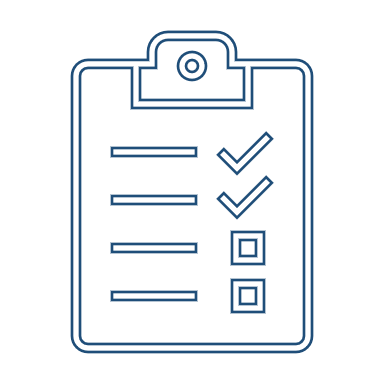 Izmēģinājumprojektā atbalsta plāni tika sagatavoti 253 ģimenēm. Atbalsta plānos tika izvirzīti mērķi un noteikti PR pakalpojuma veidi 250 vecākiem un 189 bērniem, kopā 439 personām.Izmēģinājumprojekta noslēgumā sociālais darbinieks novērtēja  plānā noteikto mērķu sasniegšanas pakāpi, ņemot vērā atbilstību starp plānotajiem un faktiski saņemtajiem PR pakalpojuma veidiem, kā arī vecāku pašvērtējumu par iegūtajām zināšanām un prasmēm. Līdz ar to gadījumos, kad vecāki vai bērns neapmeklēja atbalsta grupu nodarbības plānotajā apjomā, bet pozitīvi novērtēja iegūtās zināšanas, sociālais darbinieks novērtēja atbalsta plānu kā izpildītu, jo tika sasniegts mērķis, piemēram, atrisināta kāda ģimenes problēma. Analizējot SR plānā noteikto mērķu sasniegšanu, redzams, ka SR plānā noteiktos mērķus vecāki sasniedza 50% gadījumu, bērni 31%. Daļēji sasniegts mērķis bērniem ar FT un vecākiem ir vecākiem, attiecīgi (43%) un (39%). Savukārt SR plānā noteiktos mērķus bērni nesasniedza divas reizes biežāk kā vecāki (4.1.6. tabula). 4.1.6. tabulaSR plānos izvirzīto mērķu izpildes apkopojumsKonstatētas problēmas un risinājumi:4.2. Līdzinieku, pieredzes ekspertu un profesionāļu profils Izmēģinājumprojektā tika piesaistīti 20 līdzinieki, no kuriem 19 bija sievietes un 1 – vīrietis. Apskatot līdzinieku datus vecuma griezumā, redzams, ka lielākā daļa līdzinieku ir vecuma grupā no 35-44 gadi – 11 personas, vecuma grupā no 45-44 gadi – 5 personas, vecuma grupā no 25-34 gadi – 3 personas, vecuma grupā 65+ – 1 persona. Jāatzīmē, ka lielākā daļa līdzinieku (75%) ir ieguvuši augstāko izglītību (15 personas) un 25% līdzinieku – vidējo vai vidējo profesionālo izglītību (5 personas).16 līdziniekiem ģimenē ir bērns ar FT.Līdzinieku dzīvesvieta: 8 līdzinieki dzīvo Rīgas plānošanas reģionā, 8 līdzinieki – Vidzemes plānošanas reģionā, 3 līdzinieki dzīvo Kurzemes plānošanas reģionā, 1 līdzinieks – Latgales plānošanas reģionā. Kopumā var secināt, ka vislabākais līdzinieku īpatsvars pēc dzīvesvietas ir Rīgas un Vidzemes plānošanas reģionos, viszemākais – Latgales plānošanas reģionā (1 persona) un Zemgales plānošanas reģionā, kur nedzīvo neviens no līdziniekiem.Līdzinieku apmācības: 20 līdzinieki piedalījās mācībās par grupu vadīšanu un sadarbības veidošanu ar grupu dalībniekiem. 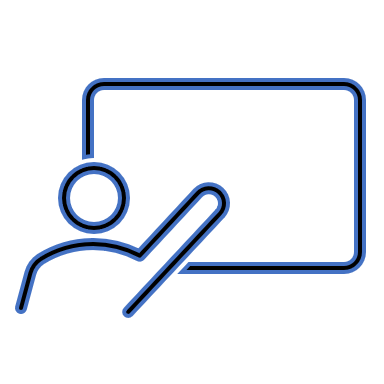 Mācības sastāv no vairākiem moduļiem:modulis “Vecāku atbalsta grupu principi”;modulis “Autispektra traucējumi”;modulis “Tikšanās”;modulis “Tu, kā atbalsta grupas līderis”;modulis “Labi funkcionējošas vecāku atbalsta grupas darbība”.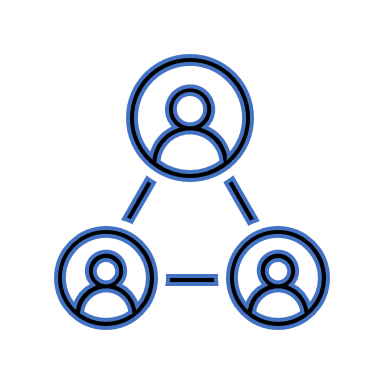 Vispārīgās atbalsta grupas: Kopā tika organizētas 13 vispārīgās atbalsta grupas un novadītas 86 nodarbības, kuras vadīja 20 līdzinieki. No 13 grupām 7 atbalsta grupas vadīja viens līdzinieks, 5 atbalsta grupas vadīja divi līdzinieki, 1 – trīs līdzinieki. Līdzinieki vadīja gan vispārīgas atbalsta grupu nodarbības, gan paši piedalījās citu līdzinieku vadītajās atbalsta grupu nodarbībās – kopumā 123 vispārējās atbalsta grupu nodarbībās katrs līdzinieks piedalījās vidēji 6 atbalsta grupās. Vispārīgās atbalsta grupas notika Rīgā (2 grupas), Liepājā (2 grupas), pa vienai grupai Līvānos, Madonā, Ikšķilē, Kuldīgā, Cēsīs, Ādažos, Valmierā; 2 grupas tika organizētas attālināti.Izmēģinājumprojekta laikā no 13 atbalsta grupām trīs grupas savu darbību uzsāka 2023. gada martā, sešas – aprīlī, divas – jūlijā un viena – augustā. No 86 organizētajām vispārīgo atbalsta grupu nodarbībām 31 nodarbība jeb 36% notika martā, aprīlī, maijā, 43 nodarbības jeb 50% jūnijā, jūlijā augustā, bet 12 nodarbības jeb 14% notika septembrī.Atbalsta grupu vadītāji - līdzinieki lūdza apmaksāt ceļa izdevumus, kas saistīti ar viņu nokļūšanu uz atbalsta grupu nodarbībām no viņu dzīves vietas. Viens no trim minētajiem atbalsta grupu vadītājiem - līdziniekiem uz nodarbību brauca ne tikai pats, bet arī veda dalībniekus. Divos no trīs minētajiem gadījumiem atbalsta grupu vadītāji izmantoja ceļa izdevumu kompensāciju, lai nokļūtu uz nodarbību kā grupas vadītājs, bet vienā gadījumā –  kā dalībnieks, vienlaicīgi atbalstot savus kolēģus, citus atbalsta grupu vadītājus.Konstatētas problēmas un risinājumi:Izmēģinājumprojektā tika piesaistīti 8 pieredzes eksperti, no kuriem 5 bija vīrieši, 3 sievietes.Apskatot pieredzes ekspertu datus vecuma griezumā, redzams, ka pieredzes eksperti ir vienādi pārstāvēti (pa 4 katrā vecuma grupā) no 18-24 gadiem un no 35-44 gadiem.3 (trīs) pieredzes ekspertu ģimenēs ir bērns ar FT.Pieredzes ekspertu dzīvesvieta: 5 personas – Vidzemes plānošanas reģionā, 2 personas dzīvo Rīgas plānošanas reģionā, 1 persona – Zemgales plānošanas reģionā. Kopumā var secināt, ka vislabākais pieredzes ekspertu īpatsvars pēc dzīvesvietas ir Vidzemes plānošanas reģionā, viszemākais – Zemgales plānošanas reģionā (1 persona) un Latgales plānošanas reģionā, kur nedzīvo neviens no pieredzes ekspertiem.Atbalsta grupu vadīšana: no 8 pieredzes ekspertiem četri uzstājās vispārīgajās atbalsta grupās, kurā eksperti dalījās ar savu pieredzi un zināšanām. Pieredzes ekspertu pakalpojums tika sniegts divās atbalsta grupās Rīgā, un pa vienai atbalsta grupai Madonā un Ikšķilē. Madonā, notika brīva temata atbalsta grupa un pieredzes eksperts atbildēja uz dažādiem jautājumiem, tāpēc tēmu loks bija plašs – diagnozes uzzināšana, terapijas veidi, pirmsskolas uzsākšana un piemērotas skolas izvēle. Ikšķiles atbalsta grupu apmeklēja pieredzes eksperts, kuram ir AST un, kurš aizvien mācās vidusskolā, tāpēc tika pārrunāta skolas pieredzes tematika.Rīgas atbalsta grupās piedalījās divi pieredzes eksperti un diskutēja par šadām tēmām – ”Pusaudži un autisms” un ”No bērnudārza uz skolu”.Konstatētas problēmas un risinājumi:Citi secinājumi:Pieredzes eksperti atzinīgi novērtēja mediju-treniņa mācības un iespēju mācīties publisko runu video kameras priekšā. Šo būtu vērts iekļaut mācību programmā kā paliekošu elementu.Dalība atblalsta grupā pieredzes ekspertam jāparedz pēc iespējas ātrāk pēc mācību beigšanas, lai pieredzes ekspertam nav ilgi jāgaida, tādējādi zaudējot interesi runāt, kāpinot stresa līmeni un sensoro slodzi.Jālūdz atbalsta grupas vadītājam iepriekš apkopot jautājumus no atbalsta grupu dalībniekiem, lai pieredzes eksperts var sagatavoties tēmai un mazinātu stresu par nezināmo.Rast iespēju pieredzes ekspertam atbildēt uz jautājumiem rakstiski, ja svešu, nezināmu cilvēku klātbūtne rada šķēršļus dalībai atbalsta grupā. Dalība vispārīgajā vai specializētajā atbalsta grupā jāpiedāvā ne ātrāk kā pēc trešās atbalsta grupas tikšanās reizes vai pat vēl vēlāk, lai tās sastāvs būtu harmonizējies pirms tai pievienojas pieredzes eksperts. Šajā reizē būtu vērts apsvērt vēl viena līdzinieka klātbūtni, jo īpaši, ja pieredzes eksperts ir civlēks ar autismu vai AST. Šīs atbalsta grupas nodarbības ilgumu nepieciešamības gadījumā varētu palielināt par vienu stundu.Izmēģinājumprojekta radošajās darbnīcās un specializētajās atbalsta grupās tika piesaistīti 18 profesionāļi, no kuriem lielākais īpatsvars bija psihologi, t.sk. klīniskie psihologi un pedagogi/psihologi, ABA terapeits/psihologs, kā arī ārsti psihiatri.Konstatētas problēmas un risinājumi:4.3. Izmēģinājumprojektā iesaistīto pakalpojuma saņēmēju un grupu nodarbību vadītāju PR pakalpojuma kvalitātes novērtējums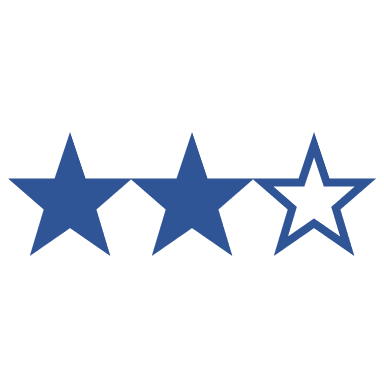 Vispārīgās atbalsta grupasIzmēģinājumprojekta nodrošināto atbalsta grupu noslēgumā bērnu vecāki un grupu nodarbību vadītāji aizpildīja aptaujas anketas par PR pakalpojuma norisi. Aizpildot aptaujas anketu, pakalpojuma saņēmēji novērtēja katras atbalsta grupas organizācijas un saturiskos aspektus: Grupas norises organizācijas kvalitāti.Norises vietas atbilstību pakalpojumu saņēmēju vajadzībām.Grupas dalībnieku skaitu.Grupu nodarbību skaitu un norises ilgums.Grupu nodarbības saturiskā daļas kvalitāti.Iegūtās zināšanas un prasmes.Atbalsta grupas intensitāti.Lektoru darba kvalitāti.Izdales materiālu kvalitāti.Atbalsta grupu tēmu aktualitāti.Pakalpojuma saņēmēji novērtēja katru aptaujas anketas apgalvojumu pēc skalas: – piekrītu, 4 – drīzāk piekrītu, 3 – drīzāk nepiekrītu, 2 - nepiekrītuAtbalsta grupas kvalitātes novērtējumu iesniedza 45 dalībnieki (50%) no 90 dalībniekiem. Apskatot iegūtos datus, redzams, ka pakalpojuma saņēmēji visus atbalsta grupas aspektus novērtē virs 4 (drīzāk piekrītu);Visvairāk apmierināti pakalpojuma saņēmēji ir ar atbalsta grupu nodarbību dalībnieku skaitu, atbalsta grupu nodarbību skaitu un norises ilgumu, nedaudz mazāk respondenti novērtē atbalsta grupu intensitāti, atbalsta grupas organizāciju, lektoru darbu un izdales materiālus kvalitāti (4.3.1. attēls). 4.3.1. attēlsAptaujas anketās neliela daļa četri respondenti norādīja, ka vēlētos papildu izdales materiālus: vizuālus materiālus neverbāliem bērniem, PECS kartītes, materiālus par speciālo skolu piemērotību bērnam ar AST, izdales materiālus par pieaugušiem cilvēkiem ar autismu. Kā mainās dzīve pēc pilngadības. 8 vecāki norādīja viņiem aktuālas tēmas: “Vizuālo materiālu darbnīcas neverbāliem bērniem Rīgā”, “Brāļu-māsu attiecības ģimenē ar smagu autismu otram bērnam”, “Denveras metodes piemērojamība”, “Agrīnā intervence”, “Netradicionālās terapijas metodes”, “Pieredzes stāsti”, “Mediācija kā konfliktu risināšana ģimenē, skolā”, “Kā logopēds var palīdzēt nerunājošam bērnam”, “Uzvedības problēmas, ATS un UDHS diagnozes”, “ABA terapija pieaugušajiem”. 5 vecāki norādīja, ka vēlētos dalīties savā pieredzē ar citiem vecākiem par tēmām: “Mācību asistenti, iekļaujošā izglītība”, “Seksualitāte, uzvedības problēmas”, “ABA terapijas veiksmes stāsti”, “Dzīve ar autisku bērnu pēc 18 gadiem”. 14 vecāki anketās norādīja savus personīgos ieguvumus atbalsta grupā, galvenokārt, novērtējot iegūtos jaunos draugus un atbalsta personu loku, jaunas zināšanas, atbalsta saņemšanu, sapratni no grupas biedriem, uzlabotu emocionālo labsajūtu. Vispārīgo atbalsta grupu vadītāju PR pakalpojuma kvalitātes novērtējumsApkopotas 13 atbalsta grupu vadītāju PR pakalpojuma kvalitātes novērtējuma anketas par novadītām nodarbībām. Analizējot iegūtos datus, redzams, ka vispārīgu atbalsta grupu vadītāji visus grupas aspektus novērtē virs novērtējuma 4 (drīzāk piekrītu).Visaugstāk līdzinieki novērtē mācību vadītāju un mācību tēmas, kā arī PR pakalpojuma noderību. Zemāk līdzinieki vērtēja atbalsta grupas intensitāti (4.3.2. attēls).4.3.2. attēlsSpecializētās atbalsta grupas bērniemKopumā apkopotas 19 anketas par specializēto atbalsta grupu kvalitātes novērtējumu. Analizējot iegūtos datus, redzams, ka pakalpojuma saņēmēji visus grupas aspektus novērtē virs 4 (drīzāk piekrītu).Visvairāk apmierināti pakalpojuma saņēmēji ir ar grupu vadītājiem, tēmas izvēli un programmu. Zemāk vecāki novērtēja atbalsta grupas intensitāti (4.3.3. attēls).4.3.3. attēls-	Aptaujas anketās 5 (pieci) vecāki norādīja, ka vēlētos papildu izdales materiālus: vizuālus materiālus par pašu zobu higiēnas procedūru, par draudzēšanās prasmēm, kā reaģēt uz svešinieku uzmanību, iespējamiem apdraudējumiem, sociālas bildes.-	8 (astoņi) vecāki norādīja viņiem aktuālas tēmas: “Šķirtie vecāki”, “Mazāko bērnu ienākšana ģimenē,” “Mājdzīvnieku ienākšana ģimenē”, “No psihiatra un neirologa perspektīvas dažādus procesus, kas notiek saistībā ar nervu sistēmu un psihi saistībā ar AST”, “Emociju paškontrole, dusmu kontrole, pašnomierināšanās bērnam ar AST”, “Piekrišana (consent)”, “Kā saprast apdraudējumu no svešiniekiem, drošība skolā ,uz ielas, sporta laukumā”, “Jaunietim - par smēķēšanas un alkohola ietekmi. Par veselīga uztura nozīmi”, “Par attiecībām”. -	4 (četri) vecāki norādīja kādus pasākumus vēlētos apmeklēt nākotnē: “Par skolas gaitu”, Vēlētos saņemt izdales materiālus: “Socializācija ar vienaudžiem”, “Palīdzība ar vakcinēšanos, asins analīzēm- vismaz ar vizuālo atbalsta materiālu sagatavošanu uzsākšanu”.- 2 vecāki norādīja, ka vēlētos dalīties savā pieredzē ar citiem vecākiem par tēmām: “Mācību asistenti, iekļaujošā izglītība”, “Seksualitāte”, 19 atzīmēja, ka nevēlas. - 16 vecāki atzīmēja atbildi uz jautājumu: “Lūdzu, uzrakstiet, ko esat ieguvis, piedaloties nodarbībās?”. Visi vecāki izteica pateicību, īpaši atzīmējot vērtīgo nodarbību Stomatoloģijas institūtā, kuras laikā daudziem bērniem pirmo reizi dzīvē izdevās arī veikt zobu higiēnu. Specializētās atbalsta grupas vecākiemKopumā apkopotas 228 anketas par specializēto atbalsta grupas vecākiem kvalitātes novērtējumu. Apskatot iegūtos datus, redzams, ka pakalpojuma saņēmēji visus grupas aspektus novērtē virs 4 (drīzāk piekrītu).Visvairāk apmierināti pakalpojuma saņēmēji ir ar grupu vadītājiem, norises vietu, tēmas izvēli un programmu. Zemāk vecāki līdzīgi kā iepriekšējo novērtējumos vērtēja grupas norises intensitāti (4.3.4. attēls).4.3.4. attēls16 respondenti sniedza komentārus par izdales materiālu kvalitāti, norādot, ka izdales materiālus nav saņēmuši pirms vai pēc atbalsta grupas nodarbības, vai tie ir pārāk sarežģīti, nodarbības ir pārāk garas, nepieciešams moderators, jo daudz laika aizņem vecāku “sūdzēšanās”, visi dalībnieki nesaņem atbildes sarakstē, kura notiek grupas laikā, kā arī nesaņem atbildes uz visiem jautājumiem, kas bija uzdoti nodarbības laikā, atsevišķi vecāki norādīja, ka individuāli uzdotu jautājumu risināšana nav lietderīga nodarbības laikā. Respondenti norādīja, ka viņiem nepieciešami izdales materiāli un prezentācija pirms nodarbības, lai viņi varētu sagatavoties. Respondenti arī norādīja, ka būtu nepieciešams grupu nodarbības ieraksts, kurš pieejams tikai grupas dalībniekiem.Vecāki nosauca tēmas , kas viņiem ir aktuālas, un par kurām vēlētos atbalsta grupu nodarbības - “Agresija”, “Pašaprūpe un asistenti skolā”, “Rehabilitācijas un agrīnās intervences iespējām, speciālistu atbalsta iespējām”, “Par pusaudžiem”., “Digitālie rīki, Stimmings”, “Līdzekļu piesaiste uzņēmējdarbības uzsākšanai, projektu rakstīšana”, “Seksualitāte autiskiem bērniem”, “Komunikācija starp vienaudžiem iemaņu pilnveidošana”. Detalizētāk izpētīt grūtības skolā, pieaicinot labo piemēru pedagogus , kuriem pieredze apmācot bērnus ar AST piemēram Vaivaru skola”.90 respondenti ir norādījuši, kādās atbalsta grupu nodarbībās vēlētos piedalīties nākotnē: lielākā daļa vecāku norādīja, ka vēlētos satikties grupās ar citiem vecākiem un/vai atbalsta personām (“draudzēšanās grupiņas”, tāpat nepieciešamas atbalsta grupas brāļiem un māsām. Vecāki arī norādīja, ka nepieciešami izglītojoši pasākumi slimnīcu darbiniekiem, pedagogiem un citiem specialistiem. Tāpat nepaciešamas socializēšanās grupas bērniem ar AST. 26 anketās norādīts, ka vecāki vēlētos dalīties ar savu pieredzi atbalsta grupās un 17 anketās atzīmēts, ka vēlētos kļūt par līdziniekiem. 202 anketās respondenti norādījušu ieguvumus apmeklējot specializētās atbalsta grupas: lielākā daļa norāda, ka ieguvuši atbalstu, jaunas zināšanas un informāciju, pārliecību, ka neesmu slikts vecāks, iedrošinājumu.133 anketās vecāki atzīmēja atbildi uz jautājumu: “Lūdzu, uzrakstiet, ko mēs būtu varējuši izdarīt labāk un/vai, kas pietrūka šajā grupas nodarbībā/ās?” un lielākā daļa izteica pateicības vārdus, tomēr atsevišķās anketās vecāki norādīja, ka vēlētos, lai nodarbību laiki nepārklātos un vecāki varētu apmeklēt visas pieejamās nodarbības, organizēt nodarbības ārpus darba laika, kā arī atkārtoti norādīja par izdales materiālu un videoierakstu nepieciešamību. Radošās darbnīcasRadošo darbnīcu kvalitātes novērtējums sniegts 61 anketā. Analizējot iegūtos datus, redzams, ka pakalpojuma saņēmēji visus grupas aspektus novērtē virs 4 (drīzāk piekrītu).Visvairāk apmierināti pakalpojuma saņēmēji ir ar atbalsta grupu vadītājiem, tēmas izvēli un atbalsta grupas organizācijas kvalitāti. Zemāk dalībnieki novērtēja atbalsta grupas intensitāti (4.27) (4.3.5. attēls). 4.3.5. attēls30 vecāki norādīja viņiem aktuālas atbalsta grupas un to tēmas nākotnē: “Kādi pasākumi būtu Jums un Jūsu ģimenei nepieciešami nākotnē?” Lielākā daļa respondentu norādīja, ka viņi vēlētos apmeklēt komunikāciju attīstošas darbnīcas, kustību un ritma terapiju, mākslas terapiju, Lego darbnīcas, atbalsta grupas vecākiem, ģimeņu saliedēšanās pasākumus. 60 anketās vecāki norādīja radošo darbnīcu laikā gūtos ieguvumus. “Lūdzu, uzrakstiet kādi ir ieguvumi, piedaloties nodarbībās?”Galvenokārt, vecāki novērtēja bērna socializācijas iespējas, jaunu draugu iepazīšanu, komunikācijas prasmju uzlabošanu, speciālistu individuālas konsultācijas, jaunu prasmju apguvi, pozitīvas emocijas bērniem un vecākiem, lietderīgi pavadīts laiks. 28 anketās vecāki atzīmēja atbildi uz jautājumu: “Lūdzu, uzrakstiet, ko mēs būtu varējuši izdarīt labāk un/vai, kas pietrūka šajā grupas nodarbībā/ās?” un vecāki atbildē noradījuši pateicības vārdus, 2 anketās vecāki izteikuši vēlēšanos uzzināt vairāk par teorētisko pamatojumu, lai gūtu pilnīgāku izpratni.Līdzinieku mācību kvalitātes novērtējumsApkopotas 8 (astoņas) anketas par līdzinieku mācību kvalitātes novērtējumu. Līdzinieki anketās novērtēja savu motivāciju vadīt atbalsta grupas pirms mācībām un pēc mācībām. Apskatot rezultātus redzams, ka līdzinieku motivācija pēc mācībām pieaugusi par 25% (4.3.6. attēls).4.3.6. attēlsApskatot iegūtos datus, redzams, ka līdzinieki visus grupas aspektus novērtē ar atzīmi 4 (drīzāk piekrītu).Visaugstāk līdzinieki novērtē mācību vadītāju un mācību tēmas, kā arī PR pakalpojuma noderību. Zemāk līdzinieki vērtēja grupas intensitāti (4.00) (4.3.7. attēls).4.3.7. attēlsPieredzes ekspertu mācību kvalitātes novērtējumsApkopotas 7 (septiņas) anketas par pieredzes ekspertu mācību kvalitātes novērtējumu. Pieredzes eksperti anketās novērtēja savu motivāciju vadīt grupas pirms mācībām un pēc mācībām. Apskatot rezultātus redzams, ka līdzinieku motivācija pēc mācībām pieaugusi par 66% (4.3.8. attēls).4.3.8. attēlsApskatot iegūtos datus, redzams, ka līdzinieki visus grupas aspektus novērtē ar atzīmi 4 (drīzāk piekrītu) (4.3.9. attēls).4.3.9. attēlsKādi pasākumi, Jūsuprāt, būtu vēl nepieciešami?1 atbilde: draudzēšanās pasākumiKādi izdales materiāli, Jūsuprāt, būtu vēl nepieciešami? Nav atbildesKā vērtējat apmācību formātu? 6. atbildes: - “Manuprāt bija par grūtu trīs dienas ar divu dienu pauzi pa vidu. Tas bija pasniedzēju uzstādījums, tomēr, manuprāt, šis nav labs risinājums turpmāk.”- “Darba dienās pa dienu nevajadzētu rīkot apmācības pieaugušiem cilvēkiem, jo daudziem ir darbs un nevarētu piedalīties tikai šī iemesla pēc vien.”- “Nepatika, ka mainījās vieta.”- “Bailīgi runāt kameras priekšā. Ļoti satraucos. Tālu jābrauc man. Labāk būtu attālināti vai mazāk dienas.”- “Darba dienas, darba laiks nav labs risinājums. Jārīko brīvdienās.”Kādi speciālisti, Jūsuprāt, būtu vēl nepieciešami? 1 atbilde: “Asistenti cilvēkiem ar AST šajās mācībās būtu bijuši noderīgi, arī tad, ja viņš ir pieaugušais. Būtu noderīgi vēl kādu cilvēku turēt rezervē, kurš varētu būt kā novērotājs un palīdzēt tiem, kuri izskatās apjukuši”.Kā vērtējiet apmācību intensitāti?4 atbildes: vēlētos retāk.3 atbildes: ir apmierinoša.Kādi, Jūsuprāt soļi jāveic, lai motivētu vecākus kļūt par PR pakalpojuma atbalsta grupu vadītājiem?1 atbilde: “Vadīt grupu ir pietiekami, tāpēc būtu maksimāli jāsamazina atbildība par administratīvajām lietām (dalībnieku reģistrāciju varētu veikt online un ar to būtu pietiekami. Lai nav jāvāc parakstu lapas un jāsatraucas, ja kāds aiziet ātrāk un nav parakstījies)”.Izmēģinājumprojekta vadībā iesaistīto speciālistu PR pakalpojuma kvalitātes novērtējums Apkopotas 5 (piecas) Izmēģinājumprojekta vadībā iesaistīto speciālistu PR pakalpojuma kvalitātes novērtējuma anketas. Analizējot iegūtos datus, redzams, ka speciālisti visus grupas aspektus novērtē ar novērtējumu “Labi” un “Ļoti labi”. Nedaudz zemāk novērtēts PR pakalpojuma ieviešanas process un izdales materiālu kvalitāte (4.3.10. attēls). 4.3.10. attēls4.pielikuma pielikumā ir apkopotas PR pakalpojuma kvalitātes novērtējuma anketu atvērto jautājumu atbildes.Kopsavilkums:PR pakalpojuma kvalitātes novērtēšanā tika apkopotas un analizētas kopā 386 anketas, no kurām:Vispārīgo atbalsta grupu kvalitātes novērtējums: 45 anketas; Specializētās atbalsta grupas bērniem: 19 anketas;Specializētās atbalsta grupas vecākiem: 228 anketasRadošo darbnīcu kvalitātes novērtējums: 61 anketa;Atbalsta grupu vadītāju novērtējums: 13 anketas Vadības speciālistu novērtējums: 5 anketasLīdzinieku apmācību novērtējums: 8 anketasPieredzes ekspertu apmācību novērtējums: 7 anketasSecinājumi par Vispārējo atbalsta grupu, Specializēto atbalsta grupu bērniem un vecākiem, Radošo darbnīcu, grupu PR pakalpojuma kvalitātes novērtējums: Respondenti novērtējuši visu atbalsta grupu un radošo darbnīcu organizāciju (telpas, informēšanu u.c.), tēmas aktualitāti, lietderību, iegūtās prasmes līdzīgi: sniegts novērtējums “4” un virs “4”, kur minētā atzīme atbilst apgalvojumam “drīzāk piekrītu”.  Respondenti visaugstāk novērtējuši tēmas aktualitāti un izvēli, atbalsta grupu organizāciju un piesaistīto specialistu darbu. Viszemāk respondenti visos grupu novērtējumos vērtējuši grupas intensitāti, norādot, ka grupas notikušas pārāk bieži un nereti pārklājās cita ar citu. Līdz ar to nebija iespējams apmeklēt visas vecākam aktuālās atbalsta grupas.Galvenie respondentu ieteikumi par grupas organizāciju:organizēt nodarbības ārpus darba laika;nodrošināt grupu norises laiku, lai tie nepārklātos un vecāki/bērni varētu apmeklēt visas viņiem aktuālās atbalsta grupas;nodrošināt savlaicīgu informatīvo materiālu (prezentācija vai citu informāciju) par atbalsta grupas nodarbības saturu, pieejamību;nodrošināt iespēju atbalsta grupu nodarbību laikā saņemt atbildes uz jautājumiem grupas sarakstes vietnē;izskatīt iespēju nodrošināt videoierakstu par atbalsta grupas nodarbību;organizēt atbalsta grupas brāļiem un māsām.Respondentu ieteikumi galvenajām atbalsta grupu tēmām:“Izglītība: bērnudārzi, speciālās skolas, izglītības turpināšana pēc 9. klases, asistenti skolā”; “Seksualitāte autiskiem bērniem”;“Bērnu drošības jautājumi”;“Agresija”;“Pašaprūpe”;“Pusaudži”;“Komunikācija”;“Stomatoloģija”;“Digitālie rīki”;Dzīve ar autisku bērnu pēc 18 gadiem”;Bērnu un vecāku socializācijas grupas dažādos formātos.Respondentu norādītie ieguvumi:Kopumā redzams, ka, galvenokārt, vecāki norāda un viņiem svarīgi saņemt emocionālu atbalstu, sapratni un iedrošinājumu, vienlaikus vecāki pozitīvi novērtē iegūtās jaunās zināšanas, individuālās speciālistu konsultācijas, uzzinātos jaunos risinājumus bērna audzināšanā, kā arī bērni apguvuši jaunas prasmes un uzlabojusies komutācija. Lielākā daļa vecāku atzīmē, ka viņi jutušies saprasti, uzklausīti un viņi nav vieni, ko arī visbiežāk apraksta atvērtos jautājumos.Visbiežāk pieminētā atvērtos jautājumos un novērtētā speciālā atbalsta grupa bērniem un vecākiem “Stomatoloģija”.  22 anketās respondenti norādījuši, ka vēlētos turpmāk kļūt līdzinieki un piedalīties atbalsta grupu vadīšanā.Secinājumi par Līdzinieku mācībām: Līdzinieki anketās novērtēja savu motivāciju vadīt atbalsta grupas pirms mācībām un pēc mācībām. Līdzinieku motivācija pēc mācībām pieaugusi par 25%. Visaugstāk līdzinieki novērtē mācību lietderību, tēmas aktualitāti un mācību materiālu kvalitāti. Zemāk atbalsta grupu vadītāji vērtēja grupas intensitāti un koordinatora darbu.Līdzinieki norādījuši viņiem aktuālās atbalsta grupu tēmas:Izglītība;Klīniskie psihologi, psihiatri.Līdzinieki norādījuši ieteikumus par atbalsta grupu darba organizāciju un pakalpojuma saņēmēju profilu:PR pakalpojums jānodrošina bērniem bez noteiktas invaliditātes;nodrošināt bērnu pieskatītāju katram bērnam;nodrošināt kvalitatīvu laika pavadīšanu bērnam vecāku atbalsta grupas laikā.Secinājumi par pieredzes ekspertu mācībāmPieredzes eksperti anketās novērtēja savu motivāciju vadīt atbalsta grupas pirms mācībām un pēc mācībām. Pieredzes ekspertu motivācija pēc mācībām pieaugusi par 66%. Pieredzes eksperti mācību tēmas, izdales materiālus un atbalsta grupas organizāciju novērtējuši ar “”Ļoti labi”, tomēr norādījuši, ka atbalsta grupas nodarbību intensitāte ir pārmērīga un vēlams mācības organizēt no darba brīvajā laikā, kā arī būtu vēlams pieredzes ekspertiem mazināt formalitātes: parakstu lapu apkopošanu u.c.. Viens no pieredzes ekspertiem atzīmējis, ka nodarbībās būtu nepieciešams palīgs pieredzes ekspertu atbalstam.Atbalsta grupu vadītāju PR pakalpojuma kvalitātes novērtējums: Visaugstāk līdzinieki novērtē mācību lietderību, tēmas aktualitāti un mācību materiālu kvalitāti. Zemāk atbalsta grupu vadītāji vērtēja atbalsta grupas nodarbību intensitāti un PR pakalpojuma koordinatora darbu.Atbalsta grupu vadītāji norādījuši aktuālās atbalsta grupas tēmas:Izglītība;Pusaudžu drošība;Metodes darbā ar bērniem ar AST. (PECS, Denveras metode, Floortime”.  Atbalsta grupu vadītāji snieguši ieteikumus atbalsta grupu darba organizācijā:Nepieciešams pilnveidot bērnu pieskatīšanas pakalpojumu;PR pakalpojums jānodrošina bērniem bez noteiktas invaliditātes. PR pakalpojuma vadības komandas speciālistu( PR pakalpojuma vadītāja, koordinatora, sociālā darbinieka) PR pakalpojuma kvalitātes novērtējums: Speciālisti visaugstāk novērtēja (“ļoti labi”) PR pakalpojuma noderību, piesaistītos speciālistus un atbalsta grupu nodarbību tēmu aktualitāti, nedaudz zemāk (“labi”) tik vērtēta izdales materiālu kvalitāte un PR pakalpojuma ieviešanas process.Speciālisti norādījuši sekojošus pasākumus PR pakalpojuma kvalitātes uzlabošanai: palielināts darbinieku skaits (koordinatori, lietvedis u.c.);lielāks klātienes atbalsta grupu nodarbību skaits;nepieciešami praktiskas atbalsta grupas vecākiem kopā ar bērniem, līdzīgi kā stomatoloģijas atbalsta grupa. Piemēram, neatliekamās medicīniskās palīdzības uzņemšanas punktu apmeklējums.karjeras ievirzes atbalsta grupas jauniešiem;vecāku iepazīstināšanas/konsultatīvi semināri par dažādu ārstniecības, rehabilitācijas, terapiju u.c. speciālistu sniegtajiem pakalpojumiem (iespējams vebināra veidā, bet iekļaujot jautājumu un komentāru iespēju);pedagogu un pedagoģiskā atbalsta personāla, ģimenes ārstu izglītošana par atbalstu bērniem ar AST un pieejamiem pakalpojumiem;vairāk praktiskas atbalsta grupas bērniem, piemēram, stomatoloģija arī reģionu ārstniecības iestādēs, kā arī radošās darbnīcas, kas vērstas uz bērnu fizisko attīstību, kustību un mūziku. Atbalsta grupas ar Latvijā grūti pieejamiem speciālistiem;par atbalstu bērniem ar AST un viņiem pieejamiem dažādajiem pakalpojumiem. Pilnveidot izdales materiālu klāstu un nodrošināt to savlaicīgu pieejamību atbalsta grupu dalībniekiem. Paplašināt praktiski - juridisko un bērnu izglītības tēmu loku. Piedāvāt vairāk profesionāļu lekcijas diskusijas formā, piemēram, uztura speciālists vai dietologs, kompetents “kulinārijas blogeris”, ergoterapeits, rehabilitologs, endokrinologs, neirologs.Lielākā daļa speciālistu norādījuši, ka bijušas grūtības piesaistīt profesionāļus tādās jomās kā medicīna, seksualitāte, ēšanas uzvedība, ļoti nozīmīgi FT, komorbiditāte.Galvenās grūtības PR pakalpojuma ieviešanā: nepietiekoši personāla resursi;grūtības piesaistīt speciālistus;vecākiem trūkst pamatzināšanas par datoru, bija grūtības ar Zoom plattformas izmantošanu;grūtības piesaistīt pieredzes ekspertus.4.4. Izmēģinājumprojektā iesaistīto ģimeņu raksturojumsIegūtie dati liecina, ka izmēģinājumprojektā piedalījās 253 ģimenes – 337 vecāki un 259 bērni ar FT, kopā 593 personas (4.4.1. attēls). 4.4.1. attēlsDalībnieku vecums un dzimums Analizējot pēc dalībnieku vecuma redzams, ka lielākais izmēģinājumprojektā iesaistīto bērnu skaits ir vecuma grupās no 3-8 gadi (132 bērni), 9-11 gadi (61 bērns) un 12-15 gadi (48 bērni), savukārt vismazāk pārstāvētās vecuma grupas ir 16-17 gadi (17 bērni) un 0-2 gadi (1 bērns) (4.4.2.. attēls).4.4.2. attēlsSavukārt, vecāki visvairāk pārstāvēti vecuma grupās no 35-44 gadi (173 personas) un vecuma grupās no 25-34 gadi (79 personas) un no 45-54 gadi (76 personas) (4.4.3. attēls).4.4.3. attēlsAnalizējot datus dzimuma griezumā, redzams, ka bērnu grupā ievērojami dominē zēni 78% un 22% meitenes. Pretēji vecāku grupā lielāko īpatsvaru veido sievietes 76% un vīrieši 24% (4.4.4. attēls)4.4.4. attēlsIevērojamais zēnu īpatsvars skaidrojams ar specifisku autisma izplatību - zēniem AST diagnosticē divas līdz trīs reizes biežāk nekā meitenēm. Savukārt, palielinātu sieviešu īpatsvaru vecāku grupā var skaidrot ar tradicionālo dzimumu stereotipu ietekmi, kur bērnu aprūpes pienākumu veikšanā un palīdzības meklēšanā biežāk iesaistās bērnu mātes.Izmēģinājumprojekta dalībnieku dzīvesvietas raksturojumsNo 253 ģimenēm, kuras piedalījās izmēģinājumprojektā, lielākā daļa - 117 ģimenes (46%) dzīvo Rīgas plānošanas reģionā, savukārt ģimenes no pārējiem plānošanas reģioniem pārstāvētas līdzīgā skaitā: Vidzemes plānošanas reģionā 41 ģimenes (17%), Kurzemes plānošanas reģionā 40 ģimenes (16%), Zemgales plānošanas reģionā 26 ģimenes (10%), Latgales plānošanas reģionā 29 ģimenes (12%) (4.4.5. attēls).4.4.5. attēlsApskatot ģimeņu dzīvesvietu pēc administratīvi teritoriālā iedalījuma, redzams, ka izmēģinājumprojektā ir pārstāvētas visas teritoriālās vienības: valstspilsēta, novadu pilsētas un pagasti. Lielākais dalībnieku īpatsvars dzīvo Latvijas valstspilsētās – 146 ģimenes (58%), līdzīgi ir pārstāvētas novadu pilsētas (20%) un pagasti (22%) (4.4.6. attēls).   4.4.6. attēlsĢimeņu raksturojumsIzmēģinājumprojektā piedalījās 253 ģimenes, kurās bija 337 vecāki un 259 bērni ar FT.Lielāko daļu izmēģinājumprojektā iesaistīto ģimeņu veidoja ģimenes ar diviem bērniem – 116 ģimenes, ģimenes ar vienu bērnu – 97 ģimenes, ģimene ar trīs bērniem – 36 ģimenes, ģimenes ar 4 četriembērniem – 1 ģimene un ģimene ar pieciem bērniem – 2 ģimenes. 10 ģimenēs ir divi bērni ar invaliditāti, 42 ģimenes atbilst daudzbērnu ģimeņu statusam (4.4.7. attēls).4.4.7. attēlsVecāku pašvērtējums par dažādu pakalpojumu finansēšanas iespējāmIzmēģinājumprojekta aptaujas anketās vecāki norādīja savas finansiālās iespējas nodrošināt bērnam ar FT sociālās rehabilitācijas pakalpojumus. Analizējot datus redzams, ka gandrīz pusei vecāku (46%) ir finansiālas grūtības nodrošināt bērnam nepieciešamos pakalpojumus (4.4.8. attēls). Vecāki norādījuši, ka psihiatra un neirologa konsultācijas lielākā daļa visbiežāk apmaksā no personīgajiem līdzekļiem, jo ir pārlieku ilgs vizītes gaidīšanas laiks - nereti līdz sešiem mēneši, kā arī specifisku testu apmaksu, kuri nepieciešami diagnozes noteikšanai. Savukārt, no citiem pakalpojumiem, tās visbiežāk ir ABA terapeita konsultācijas. Daļa vecāku meklē un saņem atbalstu no nevalstiskajām organizācijām: Ziedot.lv, Bērnu slimnīcas fonds un BeOpen.Bērnu izglītībaNo 259 bērniem vecuma grupā no 2 līdz 17 gadi (ieskaitot), 249 bērni ar FT mācās un 10 bērni izglītības iestādi neapmeklē (4.4.1. tabula). 4.4.1. tabulaBērnu izglītības līmenis Analizējot datus redzams, ka lielākā daļa bērnu – 152 bērni (59%) ir apmeklē vispārējās izglītības iestādi, kur 98 bērni apgūst vispārējās izglītības programmu un 54 bērni – speciālās izglītības programmu. Speciālajās izglītības iestādēs mācās 98 bērni (38%).No 10 bērniem, kuri izglītības iestādi neapmeklē 7 bērni ir vecuma grupā no 3-8 gadi un nav uzsākuši apmeklēt izglītības iestādi, 2 bērni vecuma grupā no 16-17 gadi, ir ieguvuši pamatskolas izglītību un mācības neturpina. 5 bērni mācās mājmācībā un 1 bērns tālmācībā. Analizējot datus redzams, ka 27 bērni izglītību iegūst privātajās mācību iestādēs. Vecāki norāda, ka viņiem trūkst informācijas par bērnu izglītības iespējām, speciālajām skolām un kārtību, kādā bērnam tiek noteikta specializētā izglītības programma. Vecāki reizēm spiesti nomainīt vairākas pirmsskolas izglītības iestādes, jo bērnam nepieciešams asistents, kurš pirmsskolas izglītības iestādēs netiek nodrošināts vai ir lielas grūtības tādu atrast. Nereti vecāki ir nokavējuši uzņemšanu speciālajās pirmsskolas izglītības iestādēs, jo nav savlaicīgi saņēmuši informāciju par uzņemšanas kārtību. Vienlaikus vecākiem ir ievērojamas problēmas nodrošināt bērniem tālāku izglītošanos pēc pamatizglītības iegūšanas. Pēc vecāku teiktā, Latvijā netiek nodrošinātas vidējās izglītības vai profesionālās izglītības programmas, kuras būtu atbilstošas bērnu vajadzībām. Daļa vecāku izvēlas privātās izglītības iestādes, bet jāatzīmē, ka bērniem pēc pamatizglītības ieguves privātajās izglītības iestādēs pastāv grūtības turpināt mācības. Savukārt, ja bērni ir mācījušies mājmācībā vai attālināti, iztrūkst socializēšanās un pamatprasmju praktizēšanas iespēju un plānu par tālāku dalību darba dzīvē.Bērnu raksturojumsUzsākot izmēģinājumprojektu, vecāki atzīmēja ar kādām grūtībām ikdienā saskaras viņu bērns. No 259 bērniem 7 bērnu vecāki norādījuši, ka bērnam nav būtisku pašaprūpes, kā arī saskarsmes un komunikācijas grūtību, 198 bērnu vecāki norādīja, ka bērnam vienlaikus ir pašaprūpes un komunikācijas grūtības, 4 bērnu vecāki norādījuši, ka bērnam ir grūtības veikt pašaprūpi, 52 bērnu vecāki atzīmējuši, ka bērnam ir saskarsmes un komunikācijas grūtības (4.4.9. attēls4.4.9. attēlsAttiecības ģimenēVecāki novērtēja bērna attiecības ar citiem ģimenes locekļiem. Analizējot iegūtos datus redzams, ka no 259 bērniem 50 bērniem (19%) ir attiecību problēmas (4.4.10. attēls). Vecāki norādīja iemeslu - bērna uzvedības dēļ. Jautājums par attiecībām ģimenē parāda starppersonu attiecības ne tikai bērnam ar vecākiem vai brāļiem/māsām, bet arī ietekmi uz ģimenes sistēmu. Galvenie secinājumi: ģimenē vecākiem bieži ir hronisks stress, lai sabalansētu bērna īpašās vajadzības (dienas režīma īpatnības, komunikācijas un sensorās grūtības, uzvedības afekti u.c.) ar citu ģimenes locekļu vajadzībām, vecākiem ir grūtības virzīt bērnu uzvedību un disciplinēt, jo bērni pretojas prasībām, reizēm fiziski - kliedz, sit, bērnu ir grūti savaldīt, tāpēc rodas strīdi un nesaskaņas arī vecāku un citu tuvinieku starpā. Bērnam var būt grūtības būt vienam vai arī otrādi - bērns norobežojas un pieņem tikai vienu ģimenes locekli (visbiežāk tā ir bērna māte). Bērna uzvedības afekti negatīvi ietekmē viņa brāļus/māsas - viņi var sākt baidīties, izvairīties, vai arī pāragri uzņemas "vecāka" vai aprūpētāja lomu. Bērna vecākiem un ģimenes locekļiem jāapgūst prasmes risināt netipiskas problēmas dažādās dzīves situācijās gan mājas vidē, gan sabiedrībā (ciemos, ceļojot u.c.). Ne visi vecāki dalījās par šo tēmu, daudzi atbildēja, ka nav izteiktu grūtību. Pie šī jautājuma vecāki atbildēs bieži atklāja bērnu pašagresijas problēmas - arī tas ietekmē ģimeni kopumā un palielina tajā spriedzi un uztraukumus par bērna veselību un drošību. Svarīgākais secinājums, kas parādās arī vairākumā atbilžu - mājas ir drošā vieta, kur bērni jūtas labi. Šeit parādās arī vecāku lielā atbildība par spēju šo drošo vietu saviem bērniem radīt - nepieciešams emocionāls un fizisks spēks, pacietība, izturība. Vecākiem ir nepieciešams atbalsts viņu lielajā atbildībā. Vecāku nodarbinātība un izglītībaAnalizējot datus redzams, ka no 337 vecākiem nodarbināti ir 303 vecāki (90%), nav nodarbināti – 30 vecāki (9%), par 4 vecākiem nav informācijas (4.4.11. attēls)Analizējot datus, redzams, ka lielākā daļa nestrādājošo vecāku audzina bērnus ar AST vecuma grupā no 3-8 gadi, kuri neapmeklē izglītības iestādi. Neviens no nestrādājošo bērnu vecākiem un viņu bērni ar AST nav saņēmuši sociālos pakalpojumus.No 337 vecākiem, lielākā daļa 201 personas (60%) ieguvusi augstāko izglītību, 114 personas (34%) vidējo vai vidējo profesionālo izglītība, 11 personas (3%) norādījušas, ka ieguvušas pamatizglītību un 2 (divas) personas šobrīd mācās. 9 vecāki informāciju nav snieguši (4.4.12. attēls).    4.4.12. attēls                  Analizējot vecāku izglītības līmeni dzimumu griezumā, redzams, ka līdzīgs skaits sievietes 64% un vīrieši 51% ir ieguvuši augstāko izglītību, vidējo vai vidējo profesionālo izglītību ieguvušas 32% sieviešu un 43% vīriešu. Savukārt, pamatizglītību ieguvušas 2% sieviešu un 6% vīriešu (4.4.13. attēls). Vecāki norādījuši, ka viens no svarīgiem atbalsta veidiem nodarbinātības saglabāšanā, ir iespēja saņemt asistenta, pavadoņa un asistenta izglītības iestādē pakalpojumu.Pirms izmēģinājumprojekta saņemto pakalpojumu raksturojumsUzsākot izmēģinājumprojektu, sociālais darbinieks apkopoja informāciju par sociālajiem pakalpojumiem, kādus vecāki un bērni bija saņēmušas pēdējā gada laikā, pirms iesaistīšanās izmēģinājumprojektā. Apkopojot datus, konstatēts, ka no 337 vecākiem tikai trīs vecāki ir saņēmušas sociālo pakalpojumu. Savukārt, no 259 bērniem 228 bērni (88%) ir saņēmuši vismaz vienu sociālo pakalpojumu pēdējā gada laikā, 31 bērns sociālos pakalpojumus nav saņēmuši(4.4.14. attēls).4.4.14. attēlsAnalizējot datus pēc sociālo pakalpojumu veidiem, redzams, ka visvairāk bērni saņēmuši pavadoņa, asistenta pakalpojumu (160 bērni, 61%), sociālās rehabilitācijas pakalpojumus (150 bērni, 58%), aprūpes mājās pakalpojumu (108 bērni, 41%), asistenta pakalpojumu izglītības iestādē (70 bērni, 27%). Mazāku īpatsvaru veido dienas aprūpes centra pakalpojums (26 bērni, 9%) un atelpas brīža pakalpojumu (12 bērni, 5%) (4.4.15.attēls). 4.4.15. attēls90 bērni gada laikā piedalījušies interešu izglītības nodarbībās un 22 bērniem piešķirti tehniskie palīglīdzekļi.Analizējot datus par saņemto sociālo pakalpojumu skaitu pēc ģimenes dzīvesvietas, redzams, ka bērnu dzīvesvietai nav nozīmīgas ietekmes uz nodrošināto sociālo pakalpojumu klāstu. Sociālo pakalpojumu skaits ir līdzīgs valstspilsētās, novadu pilsētās un pagastos dzīvojošiem bērniem (4.4.16. attēls). 4.4.16. attēlsApskatot pakalpojumu saņēmējus pēc vecuma grupas, redzams, ka nedaudz vairāk sociālos pakalpojumus saņēmuši bērni vecuma grupā no 16 -17 gadiem un vecuma grupā no 9-11 gadi. Tomēr jāatzīmē, ka arī nozīmīgu korelāciju starp vecuma grupu un saņemto sociālo pakalpojumu skaitu nevar konstatēt (4.4.2. tabula). 4.4.2. tabulaSaņemto pakalpojumu skaits sadalījumā pa bērnu vecuma grupāmAnalizējot datus par 31 bērnu, kuri nav saņēmuši nevienu pakalpojumu, nozīmīgas korelācijas starp dzīvesvietu, vecuma grupu netika konstatētas.Analizējot datus par vecākiem piešķirtajiem pakalpojumus, redzams, ka tikai trīs vecāki ir saņēmuši atbalsta grupas pakalpojumu.Vairāk kā puse vecāku norādījuši, ka pakalpojumus (psihologa pakalpojumus, fizioterapeita un ergoterapeita konsultācijas u.c.) saņēmuši DI projekta ietvaros. Vecāki norādīja, ka lielākā daļa pakalpojumu visbiežāk nebūs pieejami pēc DI projekta beigām. Saskaņā ar vecāku teikto, tikai atsevišķas pašvaldības plāno turpināt vecākiem nodrošināt pakalpojumus pēc DI projekta beigām. Informācijas pieejamība par resursiem un atbalstuIzmēģinājumprojektā tika apkopota informācija par informācijas pieejamību saistībā ar vecākiem un bērniem nepieciešamajiem pakalpojumiem. Apkoptie dati liecina, ka, gandrīz pusei vecāku (49%) nav pieejama viņiem nepieciešamā informācija par resursiem un atbalstu (4.4.17. attēls) Lielākā daļa vecāku norādīja, ka viņiem informācija aktuāla bija laika posmā, kad viņu bērnam pastāvēja aizdomas par autismu, kad bija jāveic izmeklējumi, jākārto formalitātes saistībā ar invaliditātes noteikšanu. Vecāki arī norāda, ka viņiem nav pieejama informācija par valsts finansētiem rehabilitācijas pakalpojumiem, kurus nereti viņi finansē no personīgajiem finanšu resursiem. Sociālais darbinieks atzīmēja, ka daudziem vecākiem nav informācijas par ārstu – rehabilitologu un iespēju sastādīt rehabilitācijas plānu, par sociālajiem pakalpojumiem un to saņemšanas kārtību. Viena no nozīmīgākajām jomām ir nepietiekoša informācija par izglītības iespējām un tās saņemšanas kārtību, kā rezultātā bērni nereti neapmeklē pirmsskolas izglītības iestādi. Vecāki norāda, ka informācija ir sadrumstalota un viņiem nav informācija kur to meklēt.Vecāku mobilitāteIzmēģinājumprojektā tika novērtētas ģimeņu iespējas nokļūt uz pakalpojumu sniegšanas vietām, t.i., vai vecākiem un bērniem ir pieejams transports, ar ko nokļūt uz pakalpojumu sniegšanas vietām. 4.4.18. attēlsApkopojot informāciju, redzams, ka no 253 ģimenēm, 142 ģimenes izmanto personīgo transportlīdzekli, 75 ģimenes izmanto sabiedrisko transportu un personīgo transportlīdzekli un 26 ģimenes izmanto tikai sabiedrisko transportu (4.4.18. attēls). Analizējot datus redzams, ka valstspilsētās dzīvojošās ģimenes pakalpojumu apmeklēšanai vairāk izmanto sabiedrisko transportu, tomēr liela daļa – 48% ģimeņu uz pakalpojumu sniegšanas vietām dodas arī ar personīgo automašīnu un 33% izmanto abus pārvietošanās veidus. Redzams, ka pagastos dzīvojošās ģimenes pakalpojumu apmeklēšanai, galvenokārt, izmanto vienīgi personīgo automašīnu un tikai 4% ģimeņu izmanto sabiedrisko transportu. Līdzīgi novadu pilsētās dzīvojošās ģimenes vairāk izmanto personīgo transportu (4.4.19. attēls). Vecāki norādīja arī savas iespējas sasniegt pakalpojuma saņemšanas vietas. Apkopojot datus redzams, ka lielākajai daļai – 80% ģimeņu, nav grūtību nokļūt pakalpojumu saņemšanas vietās. Savukārt, 14% ģimeņu nokļūšana ir apgrūtināta, jo dzīvesvietas atrodas tālu un/vai sabiedriskā transporta pieejamība ir apgrūtināta. Vairākas ģimenes norādījušas, ka nokļūšana uz pakalpojumu vietām ir sarežģīta, jo bērns nevar pārvietoties ar sabiedrisko transportu un nokļūšana uz pakalpojumu vietām ir iespējama, bet aizņem daudz laika (4.4.3. tabula). 4.4.3. tabulaĢimeņu mobilitāteKopumā var secināt, ka lielākajai daļai vecāku nav grūtību sasniegt pakalpojuma sniedzēju un ievērojami lielākā daļa vecāku izmanto personīgo transportu. Tomēr daļa ģimeņu dzīvo tālu no pakalpojuma sniegšanas vietām un ģimenēm ir arī apgrūtināta sabiedriskā transporta pieejamība. Veselības aprūpes pakalpojumu pieejamības novērtējumsIzmēģinājumprojekta dalībnieki - vecāki novērtēja veselības aprūpes pakalpojumu pieejamību bērniem. Apkopojot datus, redzams, ka lielākā daļa vecāku (57%) veselības aprūpes pakalpojumu pieejamību vērtē pozitīvi, kā arī norādījuši, ka bērni regulāri saņem dažādus fizikālās terapijas, medicīniskās rehabilitācijas pakalpojumus un speciālistu konsultācijas. Savukārt, 105 vecāki (41%) veselības aprūpes pakalpojumu pieejamību vērtē negatīvi, kā arī lielākā daļa norādīja, ka speciālisti nav pieejami, ilgstoši jāgaida rindā un līdz ar to pakalpojumus, t.sk. psihiatra un neirologa konsultācijas, ir iespējas saņemt tikai kā maksas pakalpojumus (4.4.20. attēls).4.4.20. attēlsPieskatīšanas nepieciešamībaIzmēģinājumprojekta sākumā sociālais darbinieks apkopoja informācija par bērnu pieskatīšanas nepieciešamību atbalsta grupu nodarbību laikā, lai izmēģinājumprojekta īstenotāji varētu savlaicīgi plānot personāla resursus un varētu nodrošināt bērnu uzraudzību un lietderīgu laika pavadīšanu bērniem. Saskaņā ar apkopotajiem datiem vairāk kā pusei 53% ģimeņu nepieciešama bērnu pieskatīšana pakalpojumu PR pakalpojuma saņemšanas laikā (4.4.21. attēls). Vecāku veselības pašvērtējumsUzsākot izmēģinājumprojektu, vecāki anketās norādīja informāciju par savu veselības stāvokli. Saskaņā ar norādīto informāciju (4.4.22. attēls), 240 bērnu vecāki (72%) norādījuši, ka viņiem nav veselības problēmas, 72 bērnu vecāki (22%) norādījuši, ka viņiem ir veselības traucējumi. Vecāki, kā veselības traucējumu veidu, ir nereti norādījuši depresiju, trauksmi, bezmiegu. Vecāki norāda, ka viņi cieš no trauksmes un depresijas saistībā ar bērna veselības stāvokli, traucētu sociālo dzīvi un bažām par bērna nākotni pēc pilngadības sasniegšanas.4.5. PR pakalpojuma nodrošināšanā veikto faktisko izdevumu apkopojums un analīzeIzmēģinājumprojekta laikā saņemts finansējums 260 430 euro apmērā par 246 sniegtajām atbalsta grupu nodarbībām, atbilstoši nodevumā "Psihosociālās rehabilitācijas pakalpojuma bērniem ar funkcionāliem traucējumiem un viņu likumiskajiem pārstāvjiem vai audžuģimenei apraksts" aprēķinātajai PR pakalpojuma cenai. Saņemtais finansējums PR pakalpojuma nodrošināšanai izmantots pilnā apmērā (4.5.1. tabulu). 4.5.1. tabulaSaņemtais finansējums par sniegto PR pakalpojumu un sniegtā PR pakalpojuma apjomsPR pakalpojuma nodrošināšanai līgumā ar LM plānotais finansējums bija 293 803 euro un sākotnēji PR pakalpojuma nodrošināšanai nepieciešamais kopējais finansējums, sniegto PR pakalpojumu skaits un cena noteikta atbilstoši tam. Izmēģinājumprojekta laikā nepieciešamais kopējais finansējums samazināts par 33 000 euro jeb 11% procentiem, jo daļa no paredzētajām PR pakalpojuma izmaksām neizpildījās (skat. 3.tabula) un nebija iespējams šīs izmaksas pārplānot citiem, nepieciešamiem pasākumiem dēļ izmēģinājumprojekta ierobežotā laika (lielākā daļa nodarbību notika tieši pēdējos četros izmēģinājumprojekta mēnešos). Plānoto 225 nodarbību vietā tika īstenotas 246 nodarbība, t.i. par 21 nodarbībām vairāk nekā plānots. Izmēģinājumprojekta laikā PR pakalpojuma cena koriģēta, lai sabalansētu ar PR pakalpojumu nodrošināšanu saistītos izdevumus un saņemto finansējumu par sniegtajiem pakalpojumiem. 4.5.2. tabulā redzami visi faktiskie izdevumi, nodrošinot PR pakalpojumu izmēģinājumprojekta laikā.4.5.2. tabulaPR pakalpojuma nodrošināšanas izmaksas/ faktiskie izdevumiAdministrēšanas izdevumiem novirzīti 10 % no kopējām aprēķinātajām atlīdzības izmaksām pakalpojuma nodrošināšanā iesaistītajiem speciālistiem un ar PR pakalpojuma prasību nodrošināšanu saistītām izmaksām un tie ietver:Grāmatvedības, juridiskos un finansista pakalpojumu izdevumus 11 532 euro apmērā.Komunālo pakalpojumu izdevumus 2 478 euro apmērā.Datortehnikas un printeru noma, printeru kartridžu uzpilde izmēģinājumprojekta laikā 4 939 euro apmērā.Kancelejas un saimniecības preču u.tml. izdevumi 2 633 euro apmērā.Pasta un Omniva pakalpojumu izdevumus 218 euro apmērā.Izmēģinājumprojekta laikā būtiskākās izmaiņas sākotnēji plānotajās PR pakalpojuma nodrošināšanas izmaksās un PR pakalpojuma cenā bija šādas:Palielinājās atlīdzības izmaksas par 13 tūkst. euro. Izmēģinājumprojekta laikā PR pakalpojumu koordinējošajiem darbiniekiem konstatēta daudz lielāka slodze kā sākotnēji paredzēts, tādēļ izmēģinājumprojekta laikā tika palielināts PR pakalpojuma koodrinatoru skaits (no viena līdz trīs), kopējai visu šo darbinieku slodzei palielinoties (no vienas līdz divām slodzēm). Papildu atlīdzības izmaksas tika segtas no citām PR pakalpojuma nodrošināšanas izmaksu pozīcijām, kuras nepildījās. Izmēģinājumprojektā secināts, ka kvalitatīvai PR pakalpojuma nodrošināšanai ir nepieciešamas vismaz trīs pilnas PR pakalpojuma koordinatoru slodzes un divas sociālo darbinieku slodzes.Ņemot vērā, ka izmēģinājumprojekta laikā mērķauditorija bija sasniedzama bez papildu maksas reklāmas pasākumiem, šie līdzekļi 9 tūkt. euro apmērā tika novirzīti atlīdzības izmaksu palielinājuma kompensēšanai. Samazinājās transporta izmaksas, ceļa izdevumu izmaksas, telpu īres izmaksas un bērnu pieskatītāja izmaksas kopumā par 23.2 tūkst. euro. Faktiski šie plānotie izdevumi nepildījās, jo: daļu no sākotnēji plānotajām klātienes vispārīgās atbalsta grupas nodarbībām organizēja attālināti. Izmēģinājuma projekta laikā vispārīgo atbalsta grupu vadītāji saskārās ar problēmu klātienes nodarbībās savākt visus grupas dalībniekus, kuri pieteicās uz nodarbību, bet dažādu apstākļu dēļ neieradās uz to. Tika nolemts daļu grupas izmēģināt organizēt attālināti, dodot iespēju vecākiem pieslēgties nodarbībām no savām mājām vai citas sev ērtas vietas;telpu īres maksas dažādos Latvijas plānošanas reģionos būtiski atšķīrās (no 15 līdz 96 euro uz vienu vispārīgās atbalsta grupas nodarbību un no 66 līdz 139 euro uz vienu radošās darbnīcas nodarbību), līdz ar to nebija iespējams precīzi saplānot telpu īres maksas pēc vidējās telpu īres maksas uz vienu nodarbību. Izdevumu neizpildi ietekmēja arī tas, ka izmēģinājumprjekta laikā bija gadījumi, kad telpu izmantošana sarunāta bez atlīdzības (izmēģinājumprojekta laikā vispārīgo atbalsta grupu 12 nodarbībām un radošo darbnīcu trīs nodarbībām, kas organizētas ārpus Rīgas). Lai arī izmēģinājumprojekta laikā šī izdevumu pozīcija nepildījās, nosakot PR pakalpojuma izmaksas un cenu šīs izmaksas ir nepieciešmams paredzēt visām nodarbībām. Lai arī piesardzīgi plānoti vairāki bērnu pieskatītāji, tā lai uz trīs bērniem ar AST būtu vismaz viens bērnu pieskatītājs, faktiski mazāk kā pusē no 68 vispārīgajām nodarbībām klātienē tika piesaistīts bērnu pieskatītājs un pārsvarā tikai viens. Izmēģinājumprojektā bija grūti atrast bērnu pieskatītājus par samērā zemo atlīdzību uz pāris stundām mēnesī ar nepieciešamību “kārtot dokumentus”, t.i. slēgt uzņēmuma līgumu.  Ņemot vērā veicamos pienākumus un Ministru kabineta 26.04.2022. noteikumos Nr.262 “Valsts un pašvaldību institūciju amatu katalogs, amatu klasifikācijas un amatu apraksta izstrādāšanas kārtība” amatu klasifikācijas, bērnu pieskatītājam ir piemērojama 4. mēnešalgu grupa. Bērnu pieskatītājs par vienu vispārīgo atbalsta grupas nodarbību, t.i. trīs nostrādātām stundām pēc visu nodokļu nomaksas  “uz rokas” saņēma 13.32 euro. Vecāki un atbalsta grupu vadītāji kūtri izmantoja piedāvāto transportēšanas iespēju (saorganizēts viens transports uz vairākiem grupu dalībniekiem) un ceļa izdevumu kompensēšanas iespēju (sabiedriskā transporta biļešu atmaksa un degvielas kompensācija). Faktiski ceļa izdevumi segti tikai pieciem atbalsta grupu vadītājiem un, galvenokārt, par radošo darbnīcu nodarbībām, kas organizētas no Rīgas tālāko Latvijas reģionu pilsētās, piemēram, Daugavpilī un Rēzeknē. Palielinājās atlīdzības izmaksas atbalsta grupu vadītājiem - vietējiem speciālistiem kopumā par 19.5 tūkst. euro, jo:daļa no plānotajām attālinātajām speciālās atbalsta grupu nodarbībām tika organizētas bērniem un klātienē, un šo nodarbību vadīšanai bija nepieciešami vairāki speciālisti; nepieciešamības gadījumā atsevišķām atbalsta grupu nodarbībām atbalsta grupu vadītājs – līdzinieks piesaista profesionāli – vietējo speciālistu specifiskas aktuālas tēmas pārrunāšanai grupas nodarbībā;palielinājās kopējais nodarbību skaits par astoņām radošo darbnīcu nodarbībām (vada trīs atbalsta grupu vadītāji – vietējie speciālisti) un astoņām speciālo atbalsta grupu nodarbībām (vada viens atbalsta grupu vadītājs – vietējais speciālists), kopējais palielinājums no 225 līdz 241 nodarbībai. Nodarbības skaita palielinājums palielināja kopējo atlīdzības apmēru atbalsta grupu vadītājiem – ārvalstu un vietējiem speciālistiem.samazinājās supervīziju izmaksas par 6 tūkst. euro, jo vispārīgo atbalsta grupu vadītāji, PR pakalpojuma vadītājs un PR pakalpojuma koordinatori neizmantoja supervīziju pakalpojumu. PR pakalpojuma koordinēšanā iesaistītie darbinieki galvenokārt supervīzijas neizmantoja laika trūkuma dēļ, jo bija ļoti noslogoti.palielinājās izmaksas radošo darbnīcu materiālu iegādei par 8 tūkst. euro, jo 1) izmēģinājumprojekta laikā būtiski attīstījās idejas par radoso darbnīcu nodarbību tematiku. Ņemot vērā izmēģinājumprojekta labo pieredzi notikušajās nodarbībās, tika izmēģinātas dažādas drosmīgākas nodarbības tematikas, kas prasīja lielākus finanšu resursu ieguldījumus (piemēram, grafiti darbnīcas un tehnoloģiju darbnīcas, algoritmu darbnīcas); 2) materiāli tika iegādāti arī klātienē organizētajās speciālajām atbalsta grupu nodarbībām bērniem – saskarsmes treniņu grupu nodarbībām. Vairāk informācijas par izmaiņām PR pakalpojumu nodrošināšanas izmaksās izmēģinājumprojekta laikā, skatīt 4.5.3. tabulā.4.5.3. tabulaIzmaiņas PR pakalpojuma aprobācijas izmēģinājumprojekta nepieciešamā finansējuma aprēķināPielikums PR pakalpojuma kvalitātes novērtējuma anketu atvērto jautājumu atbilžu apkopojums Līdzinieku PR pakalpojuma kvalitātes novērtējumsAtvērtie anketas jautājumi:Kādi psihosociālās rehabilitācijas pasākumi, Jūsuprāt, būtu vēl nepieciešami?5 (piecas) atbildes: “Ļoti svarīgi ir šos psihosociālos rehabilitācijas pasākumus integrēt izglītības un veselības aprūpes sistēmā, lai tā ir daļa no šīm sistēmām, nevis ārpus. Ļoti svarīga ir pedagogu apmācība un pedagogu un vecāku sadarbības veidošana; ļoti svarīgi, lai būtu pieejami un zinoši speciālisti, jo, ja tiek izglītots un atbalstīts tikai vecāks, tāpat iztrūkst būtiski resursi, lai bērnam nodrošinātu visu nepieciešamo, jo vecāks tāpat nevar būt trīs, četri vienā. Šobrīd vecākiem ļoti daudz laika un enerģijas jāpatērē, izglītojoties un cīnoties par to, lai bērns varētu saņemt kaut elementāru iekļaujošo izglītību, jēgpilnu, mērķtiecīgu veselības aprūpi, bet kur paliek mammas loma? Mamma, kura neskatās uz bērnu kā uz "pacientu, kuram vajag bērnu diagnosticēt" un, kurai jācīnās ar visu pasauli par sava bērna tiesībām. Tas viss prasa milzīgus resursus no katra vecāka. Es domāju, ka ir jābūt skaidram nodalījumam, kāda ir valsts atbildība, kāda ir pašvaldību atbildība, kāda ir skolas atbildība, kāda ir veselības aprūpes speciālistu atbildība un kāda ir vecāku atbildība. Šobrīd sajūta, ka ir viena liela putra, kurā neviens īsti nesaprot savu atbildību tajā visā (kāds dara par maz, kāds par daudz un ir liels haoss, daudzveidīgie gadījumi, jo nav skaidras un saprotamas sistēmas)”.“Informācija par iespējām, kad bērni kļūst pieauguši, dienas centri u.tml..”“Kopīgas tikšanās reizes ārpus konteksta. Piemēram, pārgājiens, kāda aktivitāte”.“Man kā mammai - psihoterapeits un relaksējoši, atbalstoši pasākumi, nometnes ar pieejamiem datumiem (nedēļas nogalēs). Diemžēl ir jāatsaka labi pasākumi darba dēļ, jo darba dienās netiku.”Socializācijas grupas bērniem; atbalsta grupas vecākiem, kuru bērniem ir aizdomas par autiskā spektra traucējumiem, kuri ir diagnostikas procesā vai tikko saņēmuši diagnozi; individuāls atbalsts tiem vecākiem, kuri pašā sākumā nespēj uzreiz atnākt uz grupu.Kādi izdales materiāli, Jūsuprāt, būtu vēl nepieciešami?1 atbilde“Rokasgrāmata vecākiem, kuru bērnam ir aizdomas par autiskā spektra traucējumiem, kuri ir diagnostikas procesā vai tikko saņēmuši diagnozi.”Kādas mācību tēmas, Jūsuprāt, būtu vēl nepieciešamas?2 atbildes“Šobrīd, šķiet, visa jau ir daudz par daudz, jo nevar paspēt pat visu līdz galam apjēgt, piemērot utt., un rodas sajūta, ka mani kā vecāku "intensīvi izglīto, lai kļūtu par speciālistu"... vai vecākiem mūsu valstī ir jākļūst par speciālistiem, lai viņi varētu nodrošināt saviem bērniem visu nepieciešamo?”“Uzvedības analīzes pamati, socializēšanās prasmju treniņi”.Kādi speciālisti, Jūsuprāt, būtu vēl nepieciešami?2 atbildes“Par izglītības jomu pusaudžiem ar AST, kādas iespējas iegūt vidējo, augstāko izglītību”.“Klīniskie psihologi, psihiatri, u.c.”Novērtējiet mācību formātu?5 atbildes, no kurām 4 atbildes: “Ir lieliski”, 1 atbilde: “Nepieciešams vairāk klātienē”, “Ir lieliski, bet man patīk klātienes”.Kādu Jūs redzat attīstības potenciālu šim PR pakalpojumam?atbildes“.. neredzu ilgtermiņa potenciālu, ja šie pakalpojumi netiek integrēti izglītības un veselības aprūpes sistēmā; ja tas ir kaut kas atdalīts no visa pārējā; tas radītu kārtējo sadrumstalotību, fragmentārismu un lielu noslodzi uz vecāku pleciem ... es te runāju par visiem piedāvātiem pakalpojumiem, ne tikai vecāku atbalsta grupām; vecāku atbalsta grupas ir ļoti laba doma, īpaši tas, ka šīs grupas vada pašas mammas, taču būtu daudz labāk, ja specializētas atbalsta grupas, radošās darbnīcas u.tml. vadītu skolotāji, speciālisti un vecākiem tikai tik daudz, cik ieskatam, izpratnei, priekšstatam, nevis vecākus gatavot par speciālistiem”.“Pozitīvi, jo ikdienas dzīvē arvien vairāk sanāk iepazīties ar vecākiem, kuriem autisms ir jauns un nezinām, šādas atbalsta grupas palīdz veidot labu ekosistēmu un nodrošina pozitīvu tīklošanos”. “Ir Ok, iespējams vajadzētu vairāk sesiju”. “Es domāju, ka ir potenciāls. Tik man pašai jārada tādi apstākļi, lai varu apvienot piedāvātos psiho.reh.pakalpojumus ar darbu, ar ģimenes apgādāšanu, ar atbalstu meitai ikdienā un rast laiku saviem priekiem un atpūtai, lai neizdegtu.:)”“Ļoti lielu, šis ir ļoti trūkstošs un vajadzīgs pakalpojums”.“Lielu. Šādas grupas, atbalsta tīkls būtu liels resurss vecākiem, kas audzina bērnus ar AST, padarot par normālu praksi dažādos reģionos, kur jaunie vecāki uzreiz varētu gūt atbalstu pie vajadzības”.Kādi, Jūsuprāt, soļi jāveic, lai motivētu vecākus kļūt par PR pakalpojuma atbalsta grupu vadītājiem?5 (piecas) atbildesVecākiem jāpastāsta, ka arī viņi var būt atbalstīti šajā procesā; manas bažas bija par to, kā es varu atbalstīt citus vecākus, vadīt šo procesu, ja pati esmu diezgan bezpalīdzīgā situācijā? Bet tad, kad sev pateicu, ka es vadīšu procesu no tāda skatupunkta, ka mums visām vajadzīgs atbalsts, arī man, ka esmu tāda pati kā visas mammas, nevis mamma, kurai nav nekādu grūtību un, kura tagad var būt "eksperts" visos jautājumos, tad es sev pateicu "jā" un mani patīkami pārsteidza, kā tas nostrādāja, jo patiešām redzu, ka visas mammas jūtas līdzvērtīgas, atbildīgas un negaida visu tikai no manis. Tas, manuprāt, radīja pat tādu kā papildus pievienoto vērtību; mēs visas esam atbildīgas par grupas sasniegumiem, nevis tikai vadītājs; tāpēc šo aspektu varētu aktualizēt; iniciējot, vadot grupas, Tu pats vari saņemt atbalstu un atbildes uz jautājumiem u.tml., jo viens nevar zināt visu.Apmācības, pozitīvie stāsti.Es domāju, ka sākums jau ir jaudīgs. Bet man, personīgi, kaut kad pazuda enerģija. Jā, es redzu komandu ar 3 personām-vecāks, kas audzina bērnu ar AST, supervizors, jurists - bērnu labklājība, vecāku tiesības, Latvijas likumdošana, vai izcils sociālais darbinieks, kam ir pieredze ar ģimenēm, kas audzina bērnu/us ar funkcionāliem traucējumiem.Regulāras apmācības, supervīzijas.Apgrūtināja stingrā dalībnieku atlase grupām (tikai ja bērnam ir invaliditāte un autisma diagnoze)- tas radīja nepatīkamas situācijas, kad jāatsaka vecākiem dalība grupā, kuriem patiešām ir akūta vajadzība bet nav atbilstošas dokumentācijas. Tāpat sensitīvu datu pieprasīšanu šāda pakalpojuma saņemšanai (invaliditātes dokumentu pārsūtīšana) uzskatu par neadekvātu.Citi ierosinājumi un idejas (sniegtas trijās atbildēs).“INTEGRĒT ŠOS PAKALPOJUMUS IZGLĪTĪBAS SISTĒMĀ, VESELĪBAS APRŪPES SISTĒMĀ VALSTISKĀ UN PAŠVALDĪBU LĪMENĪ”.“Vecākiem ir ļoti nepieciešams atbalsts jau pirms bērnam ir oficiāla diagnoze un/vai noteikta invaliditāte”.Attīstīt līdzinieku 1:1 atbalsta sistēmu ģimenēm, kas tikko saskaras ar AST diagnozi pirmreizēji.Vispārīgo atbalsta grupu vadītāju – līdzinieku PR pakalpojuma kvalitātes novērtējumsAtvērtie anketas jautājumi:Kā vērtējat grupas dalībnieku skaitu?13 respondenti atbildējuši, ka grupas dalībnieku skaits ir optimāls.Kādi vēl izdales materiāli Jums būtu nepieciešami?5 atbildes“Speciālistu saraksti, kontakti”, “Grupai, kas darbojas attālināti īsti materiāli nebija vajadzīgi”, “Materiālu ir ļoti daudz. Tik fiziski spēt tam visam sekot līdz un izlasīt”, “JA ir noteikta tēma, tad laicīgi sagatavoties, izdrukāts materiāls”, “bukleti ar pamatinformāciju autisma gadījumā”.Kādas tēmas Jūsu vadītā grupa vēlētos dzirdēt nākotnē?8 atbildes“Tikšanās reizēs vienkārši runājām, viens otru uzklausījām. Brīvais laiks mums pašiem vecākiem”.“Kopīgus pasākumus ar pārvaldes iestādes vadību un darbiniekiem (piem., Izglītības pārvalde, Sociālo lietu pārvalde, skolas vadība, skolas atbalsta personāls, veselības aprūpes iestādes), lai kopīgi plānotu un risinātu jautājumus, kas saistīti ar kvalitatīvu izglītības, veselības aprūpes un atbalsta pakalpojumu pieejamību bērniem ar īpašām vajadzībām un viņu ģimenēm. Vecāku iekšējo un ārējo resursu mobilizēšana, efektīva izmantošana, personības pilnveide, brīvais laiks, hobiji, sievišķība, vīrišķība u.tml. tēmas, lai mazinātu trauksmi, bailes, ieraudzītu iespējas, apgūtu jaunas prasmes, piepildītu garīgās un estētiskās vajadzības u.tml.”.“Par izglītības iespējām bērniem ar īpašām vajadzībām pēc 9.klases”.“Par pusaudžu drošību”.“Par floortime, par Denveras metodi, par PECS”.“Sadarbība ar skolu, ar skolas atbalsta personālu, par mācību asistentiem”.“Vairāk par floortime un ABA terapiju”.“Sadarbība ar skolu, pedagoģiski medicīnisko komisiju un dzīves balanss”.Kādi pasākumi būtu Jums un Jūsu ģimenei nepieciešami nākotnē?9 atbildesMan kā vecākam - atbalsta grupa. Turpināt apmeklēt vecāku atbalsta grupu, bet ne kā vienai vadītājai. Ģimenei- kopēji pasākumi, vienkārši izbraucieni pie dabas, vai ekskursijas.Kvalitatīva iekļaujoša speciālā izglītība un veselības aprūpes pieejamība, kvalitāte; adekvāti asistenta pakalpojuma nosacījumi un atalgojums; profesionāli darbinieki savās iestādēs. Vasaras brīvlaikā nometnes vai dienas centrs, kur bērns var jēgpilni pavadīt laiku, lai nav jādzīvo tikai mājās visu vasaru.Regulāras atbalsta grupas.Šādu pašu kontaktu uzturēšana.Radošās darbnīcas bērniem.Socializācijas grupas bērniem, atbalsta grupas vecākiem un brāļiem/māsām.Turpināt vecāku savstarpējās atbalsta grupas, vecāku supervīzijas izdegšanas prevencija.Vēl atbalsta grupas un bērnu socializēšanās grupas.Socializācijas grupas.Vai vēlaties nākotnē dalīties savā pieredzē par kādu tēmu?atbildes: “jā”, 3 atbildes: “nē”. Lūdzu aprakstiet, par kādām tēmām vēlaties dalīties nākotnē?7 atbildes“Pieaugšana un ar to saistītas vajadzības”.“Tā kā ir noslēdzies Eiropas projekts DI, tad Cēsu novadā ir lielas izmaiņas par rehabilitācijas un medicīnas pakalpojumu sniegšanu bērniem ar FT. Ja jautāju, kā būs gan atbalsta centram, gan SD., visur ir atbilde: "īsti nezinam"....Tas rada papildus satraukumu gan man, gan citiem vecākiem, kas audzina bērnus ar FT. Šobrīd zinu, ka Cēsu pašvaldība atbalstīs tikai pirmsskolas bērnus. Skolas bērniem un jauniešiem pakalpojumi būs par maksu.Ir labi, ka Cēsīs ir "Brīnummāja",kas vēl veido projektus, lai visi vecuma bērni tiktu pie atbilstošā terapeita”.“Par pusaudžiem”. “Autisma pamati”. “Sadarbība ar skolu, mācību asistenti, vecāku izdegšana”.“Bērnudārzs/skolas uzsākšana”.“Bērnudārzs/skola”.Vai ir kāds cits veids, kā vēlētos brīvprātīgi iesaistīties atbalsta pasākumos?8 atbildes“Varu veikt arī citus darbus klātienē vai attālināti”. “Nākotnē, esmu iecerējusi studēt vizuāli plastiskās mākslas terapiju. Ar šīm metodēm var strādāt ar dažādām soc. iedzīv. grupām”.“Viss, kas saistīts ar kvalitatīvu pakalpojumu pieejamības jautājumu risināšanu, plānošanu un līdzdalību sistēmas un pakalpojumu ieviešanā”.“Varu palīdzēt arī organizēt”.“Esmu iesaistījusies pētniecībā bakalaura darbā”.“Dažādi; atkarībā no situācijas un iespējām”.“Vadīt atbalsta grupas un organizēt apmācības”.“Atbalstīt kā nepieciešams”. Citi ierosinājumi un idejas!4 atbildes“Atbalsta grupas vecākiem ir vajadzīgas. Redzu, ka Cēsīs ir vēlme vecākiem nāk. Šķiet, ka esam vēl sadrumstaloti Cēsu pusē”.“Nepieciešams resursus visvairāk koncentrēt uz izglītības un veselības aprūpes pakalpojumu pieejamības un kvalitātes nodrošināšanu, cilvēkresursu attīstīšanu šajās jomās. Nereti uz vecāku pleciem tiek uzlikts tas, ar ko netiek galā valsts un pašvaldības iestādes. Paldies par iespēju, par sadarbību, par atbalstu un par centieniem uzlabot esošo situāciju valstī!”“Noteikti sniegt atbalstu arī tiem kas ceļā uz diagnozi vai invaliditāti, jo tas ir vecākiem ļoti psiholoģiski smags laiks. Ja ir plānota bērnu pieskatīšana, tad vajag 2 pieskatītājus, jo vienam jāpaliek uz vietas ar bērnu, kamēr otrs iet uz wc. Ja ir 1 pieskatītājs un 2 vai vairāk bērnu, tad tas ir potenciāli bīstami”.“Bērnu pieskatīšanai būtu jābūt organizētai tādā veidā, lai nodrošinātu kvalitatīvu laika pavadīšanu bērnam vecāku atbalsta grupas laikā”. Kādi uzlabojumi nepieciešami atbalsta grupu saturā un formātā?9 atbildes“Man patika uzskates palīgmateriālu darbnīca- gan vecākiem, gan bērniem”.“Nodrošināt adekvātu samaksu bērnu pieskatītājiem citādi nav iespējams tos piesaistīts. Ja ir vismaz 2 bērni, vajag 2 pieskatītājus, lai piemēram, pavadītu 1 bērnu uz tualeti, nevar atstāt otru bērnu vienu pašu”. “Vairāk laika, jo divas stundas bija par maz.”“Ir labi, ja pieejams gan klātienē, gan attālināti”.“Bērnu pieskatīšanas serviss”.“Labāks bērnu pieskatīšanas pakalpojums; brīvāka ekspertu piesaiste”.“Nepieciešams kvalitatīvāks bērnu pieskatīšanas serviss”.“Bērnu pieskatīšanai būtu jābūt organizētai tādā veidā, lai nodrošinātu kvalitatīvu laika pavadīšanu bērnam vecāku atbalsta grupas laikā”. PR pakalpojuma vadības komandas speciālistu PR pakalpojuma kvalitātes novērtējumsAtvērtie anketas jautājumi: Kādi pasākumi, Jūsuprāt, būtu vēl nepieciešami?Ne pasākumi, bet darbinieki šāda apjoma projektam ir nepieciešami vairāk nekā projektā paredzēts bija sākumā. Darba apjoms ir milzīgs. Būtībā katram klientam ir jāpiemēro pieeja.No pasākumu grupām ļoti vērtīgi būtu lielāks klātienes pasākumu skaits speciālistiem, kas ļautu viņiem ciešāk iepazīties, radīt kopējas tēmas, kopīgi mācīties, sadarboties un palīdzēt risināt ģimeņu situācijas, kā arī diskutēt, kā situācijas varētu risināt arī pašvaldību un valsts līmenī. Šādi pasākumi ne tikai stiprina speciālistu zināšanas, bet arī attīsta starpinstitūciju sadarbību. Tāpat nepieciešami praktiski pasākumi vecākiem kopā ar bērniem, līdzīgi kā stomatoloģijas pasākumi. Piemēram, neatliekamās medicīniskās palīdzības uzņemšanas punktu apmeklējums, brauciens viņu mašīnā, speciālistu treniņa apmeklējums, slimnīcu treniņa apmeklējums. Tāpat nepieciešami vairāk socializēšanās pasākumi kopā ar neirotipiskiem bērniem un jauniešiem, sabiedrisko vietu iepazīšanas pasākumi (teātri, kafejnīcas, muzeji, veikali).  Vecāki augstu vērtēja pasākumus, kas veicina karjeras ievirzi jauniešiem, kas ļauj atklāt viņu spējas un talantus.  No organizatoriskā viedokļa vecāki augstu vērtēja pasākumus, kur viņi paši tika nodarbināti, kamēr bērni bija vai nu radošajās darbnīcās vai arī saskarsmes treniņu grupās. Vecāki minēja, ka gaidīšana ir ļoti mokoša, un viņi pa šo laiku vai nu labprāt mācītos vai arī paši ko darītu. Nereti viņi vaicāja, vai biedrībai nav nepieciešamas kādas darba rokas.Vecāku iepazīstināšanas/konsultatīvi semināri par dažādu ārstniecības, rehabilitācijas, terapiju u.c .atbalsta speciālistu sniegtajiem pakalpojumiem (iespējams vebināra veidā, bet iekļaujot jautājumu un komentāru iespēju). Labās pieredzes stāsti (gan individuāli, gan no pedagogu vai citu speciālistu viedokļa); Pedagogu un pedagoģiskā atbalsta personāla izglītošana; Ģimenes ārstu izglītošana par atbalstu bērniem ar AST un pieejamiem pakalpojumiem.Vairāk praktiskas grupas bērniem, piemēram, stomatoloģija arī reģionu ārstniecības iestādēs; Radošās darbnīcas, kas vērstas uz bērna fizisko attīstību un kustību; mūziku. Atbalsta grupas ar Latvijā grūti pieejamiem speciālistiem.Kādi izdales materiāli, Jūsuprāt, būtu vēl nepieciešami? 4 atbildesSociālie stāsti, piktogrammas, materiāli, kurus var izmantot tieši darbā ar bērniem ar AST.Jābūt izdales materiāliem par katru teorētisko (specializētā darbnīca) nodarbību. Vēlams izsūtīt prezentācijas dalībniekiem pirms nodarbības, lai varētu paspēt iepazīties, vieglāk būtu sagatavot jautājumus. Būtu vērtīgi, ja varētu Zoom nodarbības (specializētās darbnīcas) ierakstīt video un tās izvietot mājas lapā. Tikai ekrānu ar pasniedzēju un prezentāciju, bez dalībniekiem, protams. Iespējams, ka varētu ļaut piekļuvi pie video tikai projektā iesaistītiem dalībniekiem (veicot autorizāciju un autentifikāciju). Tehniski tas ir iespējams.Infogrammas vai citi informatīvi materiāli par valsts un pašvaldības sociālajiem pakalpojumiem.Atbalsta grupu vadītāju prezentācijas pirms grupas sākuma. Izglītojoši materiālai par AST dažādos vecumposmos; skaidrojošie materiāli par autisma specifiku dažādām mērķa grupām.Kādas tēmas, Jūsuprāt, būtu vēl nepieciešamas? 3 atbildesNepieciešams lielāks praktiski-juridisko tēmu loks, (piemēram, kā rīkoties gadījumos, ja vecāki ir abi slimi, bet aprūpes centri atsakās uzņemt bērnu ar autismu, kā rīkoties, ka slimnīcas atsakās veikt izmeklējumus bērnam ar autismu uzvedības problēmu dēļ, kā rīkoties, ja bērns 16 gadu vecumā ir beidzis skolu, bet dienas centri uzņem jauniešus tikai no 18 gadu vecuma utt.), kā arī tēmas, kas palīdzētu jauniešiem pašiem izprast savas tiesības. Nepieciešamas tematiskās tikšanās jauniešiem ar autismu, kas palīdzētu viņiem.Visas izskatītās bija ļoti svarīgas. Iespējams, ka dažas no tēmām varētu atkārtoties viena projekta ietvaros, bet, lai prezentē dažādi lektori. Tādejādi 1) varēs noklausīties interesējošo tēmu tie, kas pieteicās vēlāk, jeb nevarēja piedalīties pirmajā “piegājienā”, 2) ir interesanti uzzināt dažādu speciālistu skatījumu par vienu un to pašu tēmu. Noteikti ir nepieciešamas arī tēmas īpaši pedagogiem.Izglītības iegūšanas iespējas pēc bērna pamatizglītības speciālās programmas vai vispārējās izglītības; Profesijas izvēle un atbilstošas profesionālās izglītības iespējas bērniem ar AST; Bērnu ar AST drošības jautājumi.Kādi speciālisti, Jūsuprāt, būtu vēl nepieciešami? 3 atbildesUztura speciālists vai dietologs vai kompetents “kulinārijas blogeris”, ergoterapeits, rehabilitologs; endokrinologs, neirologs. Iespējams, diskusijas formā.Līdzinieki, kuri strādā ar klientu 1:1 atbalsta formātā. Nereti tas ir nepieciešams pirms iekļaušanas grupā, lai iedrošinātu vai tāpēc, ka klients nevēlas/nespēj pievienoties grupai. Šajā projektā ar to piespiedu kārtā nācās nodarboties projektu vadītājam un daļēji arī koordinatoriem. Kāpēc piespiedu kārtā? Tāpēc, ka cilvēki vienkārši piezvana un runā savu sāpi. Tajā brīdī būtu lieliski, ja varētu piedāvāt sarunu turpināt ar cilvēku, kurš šim ir apmācīts un piekritis šādai interakcijai.Patika visi, kuros piedalījās. Labprāt paklausītos arī citus speciālistus, par tām pašām tēmām, lai saņemtu skatījumu uz problēmu no dažādiem avotiem.Vai saskārāties ar kādām grūtībām speciālistu piesaistē. Kādām?Būtiskākās grūtības ar speciālistu piesaisti bija ļoti specializētās tēmās, tādās kā medicīna, seksualitāte, ēšanas uzvedība, ļoti nozīmīgi traucējumi, komorbiditāte, kur nepieciešama dziļa specializācija.Grūti atrast piemērotus speciālistus Latvijā, vai viņu skaits ir ļoti ierobežots un tādēļ grūti pieejami.Vispārīgajām atbalsta grupām bija problemātiski piesaistīt speciālistus, jo lielākoties bija aizņemti jau šī projekta specializētajās atbalsta grupās vai vienkārši bija aizņemti un nevarēja saskaņot abpusēji piemērotu laiku. Dažas grupas tā arī palika bez gribētajiem speciālistiem.Vai saskārāties ar kādām grūtībām projekta ieviešanā. Kādām?Laika ierobežojumi. Speciālistu aizņemtība un nepieciešamība rūpīgi gatavoties šaurām tēmām sarežģīja plānošanu. Tāpat īsais laiks neļāva sagatavot tik daudz materiālus, kā mēs būtu vēlējušies.Nav grūtība man, tik novērojums – dažiem vecākiem trūkst pamatzināšanas par datoriem, bija grūtības ar Zoom platformas izmantošanu. Iespējams, ka pirms projekta sākuma var sagatavot kādu īsu materiālu par to, kā reģistrēties Zoom platformā, kā rakstīt komentārus, kā pārslēgties no mobilā uz stacionāro utt.. Varētu ievietot gan mājas lapā, gan izsūtīt pa e-pastu tiem, kas pieteicās dalībai.Nebija izteiktu grūtību.Pārslogota projekta komanda, nepietiekams personāla skaita plānojums projekta budžeta sastādīšanas posmā. Daudzu pakalpojumu, kas nepieciešami cilvēkiem ar funcionāliem traucējumiem pieejamība, piemēram, mājas lapas izveidotāji, jāgaida ilgstoši līdz atbrīvojas speciālistiem kapacitāte sadarbībai. Grūtības atrast IT speciālistus, piemēram, datu bāzes izstrādei.Grūti piesaistīt pieredzes ekspertus apmācībām, kuri atbilstu projektā noteiktajiem kritērijiem, kā arī ja cilvēks atbilst kritērijiem, viņš bieži vien nevēlas piedalīties grupas darbā pēc tam. Projekta realizācija, manuprāt, bija novilcināta, jo reāls darbs ar vispārīgajām atbalsta grupām sākās tikai 2023. gada februārī. Daudziem vecākiem, kuriem šis projekts būtu ļoti vajadzīgs nebija iespējas piedalīties, jo nebija noteikta invaliditāte bērnam – vai nu kavējās, vai viņi pat nezināja kā to darīt. Šis projekts būtu bijis lielisks atbalsta pasākums viņiem “ceļa sākumā”, lai atvieglotu dzīvi un mazinātu jau tā lielo stresu un neziņu, kas ir absolūti visiem pēc diagnozes uzzināšanas. Šim projektam nepieciešams piesaistīt vairāk darbinieku, jo aprobācijas laikā bija vērojams, ka projekta vadītājam jādara amata aprakstam nepiemēroti pienākumi, jāvelta laiks lietām, kuras būtu jādara lietvedim. Ja kāds ir prombūtnē vai saslimst, tad nav kam deleģēt darbus atbilstošā līmenī, jo visi ir pārstrādājušies. Visi dara visu – tas nav normāli. Tā rodas kļūdas. VĒL DARBINIEKUS! Manuprāt katrai aktivitātei bija nepieciešams savs koordinators. Specializētajām grupām, radošajām darbnīcām, vispārīgajām atbalsta grupām, iespējams arī pieredzes ekspertiem. Par to grūti šobrīd spriest, jo projektā pieredzes ekspertu apmācība un aktivitātes realizācija notika pēdējā mēnesī. Ja pieredzes ekspertu būtu vairāk, tad šim arī būtu nepieciešams koordinators .Iespējams ne visiem koordinatoriem būtu jāvelta pilna laika darbs un slodze, bet tas ļautu izvairīties no tā, ka vienam cilvēkam reizēm fiziski nav iespējams būt divās vietās, ja aktivitātes pārklājas. Šāda izmēra projektam, absolūti noteikti nepieciešams lietvedis!Kā vērtējiet atbalsta grupu intensitāti? 5 atbildes4 atbildes: intensitāte ir piemērota1 atbilde: Vēlētos retāk. Vispārīgās atbalsta grupas – ir OK. Bet specializētās – iespējams, ka vajadzētu ne biežāk, kā 2 nodarbības nedēļā. Labāk – vienu. Jo visi ir strādājoši cilvēki + mājas pienākumi. Bet tēmas interesantas un vajadzīgas, gribās visas noklausīties. Kā arī ir grūti izdalīt laiku pat 2x nedēļā tik ilgā laika posmā. To ir izteikuši sarunās vairāki dalībnieki.Kā vērtējiet radošo darbnīcu intensitāti?5 atbildes3 – atbildes: intensitāte ir piemērotaVēlētos biežāk. Radošās darbnīcas noteikti varētu notikt visa gada garumā gan nedēļas nogalēs, gan arī secīgi brīvdienās. Bērni un jaunieši ar autismu pierod pie noteikta ritma, un pēc darbnīcu noslēguma viņi vaicā, kad būs turpinājums, kad var vēl nākt uz darbnīcām.Vēlētos retāk. – novēroju, ka vecāki vēlējās paspēt visu un bija neizpratnē, ķāpēc vairākas nodarbības pārklājas vai ir viena pēc otras. Vasara ir labs laiks, lai realizētu radošās darbnīcas, jo tad bieži vien bērniem ir 3 mēnešu brīvlaiks un viņi ir pietiekami motivēti apmeklēt nodarbības. Dalībnieka atbilstība projekta mērķa grupas kritērijiemDalībnieku skaitsDalībnieku skaits, %Atbilst mērķa grupai9136%Vecāki bērnam ar FT, kuram ir noteikta invaliditāte8232%Citas personas, kuras saistītas ar bērnu ar FT, kuram ir noteikta invaliditāte94%Neatbilst mērķa grupai16264%Vecāki bērnam ar FT, kuram nav noteikta invaliditāte218%Pedagogi, psihologi u.c. speciālisti3112%Vecāki, kuriem ir aizdomas par AST bērnam3213%Citas personas, kurām ir aizdomas par AST bērnam3414%Citas personas, kuras ir saskarsmē ar bērnu ar AST, kuram nav noteikta invaliditāte83%Persona norādījusi, ka viņš vecāks bērnam ar AST un nav precizējis informāciju par savu saistību ar šādu bērnu3614%Kopā253100%Nr.p.k.Vispārīgās atbalsta grupasVispārīgās atbalsta grupasVispārīgās atbalsta grupasVispārīgās atbalsta grupasVispārīgās atbalsta grupasFaktiskā izpilde % pret plānotoNr.p.k.Norises vietaNodarbību skaitsDalībnieku skaits grupāApmeklējumu skaits kopāApmeklējumu skaits kopāFaktiskā izpilde % pret plānotoNr.p.k.Norises vietaNodarbību skaitsDalībnieku skaits grupāPlānotaisFaktiskaisFaktiskā izpilde % pret plānoto1Cēsis684833692Madona6530481003Rīga 2674233694Rīga 11278462745Ādaži 663627756Līvāni663630837Valmiera6137863818Kuldīga6116648739Liepāja 161272365010Liepāja 27642358311Ikšķile75353510012Zoom 161484597013Zoom 266363186KopāKopā8610668954078Unikālās personas: 90Unikālās personas: 90Unikālās personas: 90Unikālās personas: 90Unikālās personas: 90Unikālās personas: 90Unikālās personas: 90PR pakalpojuma veidsGrupu skaitsUnikālais apmeklētāju skaitsSpecializētās atbalsta grupas kopā21259Specializētā atbalsta grupa attālināti 16211Specializētā atbalsta grupa vecākiem klātienē 330Specializētā atbalsta grupa bērniem klātienē 244GrupaSpecializētās atbalsta grupasSpecializētās atbalsta grupasSpecializētās atbalsta grupasSpecializētās atbalsta grupasSpecializētās atbalsta grupasFaktiskā izpilde % pret plānotoGrupaNorises vietaNodarbību skaitsDalībnieku skaits grupāApmeklējumu skaits kopāApmeklējumu skaits kopāFaktiskā izpilde % pret plānotoGrupaNorises vietaNodarbību skaitsDalībnieku skaits grupāPlānotaisFaktiskaisFaktiskā izpilde % pret plānotoKlātienes grupas bērniemKlātienes grupas bērniemKlātienes grupas bērniemKlātienes grupas bērniemKlātienes grupas bērniemKlātienes grupas bērniemKlātienes grupas bērniemStomatoloģijas grupa bērniemRīga433n/a40n/aSaskarsmes grupa maziem bērniemRīga886464100%Saskarsmes grupa pusaudžiemRīga886464100%Klātienes grupas pieaugušajiemKlātienes grupas pieaugušajiemKlātienes grupas pieaugušajiemKlātienes grupas pieaugušajiemKlātienes grupas pieaugušajiemKlātienes grupas pieaugušajiemKlātienes grupas pieaugušajiemSeksualitāteRīga210201995%Biznesa idejasRīga4251005252%Attālinātās grupas pieaugušajiemAttālinātās grupas pieaugušajiemAttālinātās grupas pieaugušajiemAttālinātās grupas pieaugušajiemAttālinātās grupas pieaugušajiemAttālinātās grupas pieaugušajiemAttālinātās grupas pieaugušajiemKas ir autisms?Zoom413453634664%Sensorā uzvedībaZoom48534019758%Kā izprast autisma pazīmes?Zoom47730817356%AgresijaZoom48433619056%Miega un ēšanas uzvedībaZoom4421687947%PašaprūpeZoom45522010146%Autisms un komunikācijaZoom48433616649%Sensorā uzvedība 2Zoom414357216929%SeksualitāteZoom2561127668%Pirmie soļi biznesāZoom4371487853%MotivācijaZoom4512049747%Kas ir individuālais atbalstsZoom49036021760%Stomatoloģija (higiēna)Zoom4281128273%Stomatoloģija (ārstēšana)Zoom4421689858%Speciālo skolu darbnīcaZoom45421614165%PilngadībaZoom4371486443%KopāKopā881 1834 5322 51361%Unikālo dalībnieku skaits: 259Unikālo dalībnieku skaits: 259Unikālo dalībnieku skaits: 259Unikālo dalībnieku skaits: 259Unikālo dalībnieku skaits: 259Unikālo dalībnieku skaits: 259Unikālo dalībnieku skaits: 259Radošās darbnīcas grupas nosaukumsRadošo darbnīcu grupasRadošo darbnīcu grupasRadošo darbnīcu grupasRadošo darbnīcu grupasRadošo darbnīcu grupasFaktiskā izpilde % pret plānotoRadošās darbnīcas grupas nosaukumsnorises vietanodarbību skaitsdalībnieku skaits grupāapmeklējumu skaits kopāapmeklējumu skaits kopāFaktiskā izpilde % pret plānotoRadošās darbnīcas grupas nosaukumsnorises vietanodarbību skaitsdalībnieku skaits grupāplānotaisfaktiskaisFaktiskā izpilde % pret plānotoBrīnumzeme (1)Rīga8181448962Brīnumzeme (3)Jelgava897272100Kustību un ritma darbnīcaRīga8131047067Algoritmu darbnīcaRīga8241927036TehnoloģijasRīga8211686941SuperspējasKuldīga, Ventspils, Jelgava, Cēsis, Liepāja, Balvi, Daugavpils, Rēzekne8616165106Brīnumzeme (2)Kuldīga812965759 GrafitiRīga8171365843Brīnumzeme (4)Rīga8131044947×721881 07759956Unikālais PR pakalpojuma saņēmēju skaits: 112 bērni ar FTUnikālais PR pakalpojuma saņēmēju skaits: 112 bērni ar FTUnikālais PR pakalpojuma saņēmēju skaits: 112 bērni ar FTUnikālais PR pakalpojuma saņēmēju skaits: 112 bērni ar FTUnikālais PR pakalpojuma saņēmēju skaits: 112 bērni ar FTUnikālais PR pakalpojuma saņēmēju skaits: 112 bērni ar FTUnikālais PR pakalpojuma saņēmēju skaits: 112 bērni ar FT ProblēmasRisinājumiPR pakalpojums nav pieejams, ja bērnam nav noteikta diagnoze AST vai invaliditāte.Izvērtēt pakalpojuma saņēmēju mērķa grupu, nodrošinot PR pakalpojumu arī gadījumā, ja bērnam nav noteikta AST diagnoze vai invaliditāte.PR pakalpojums nav pieejams speciālistiem, kuri nodrošina dažādus pakalpojumus bērniem ar AST.Izvērtēt pakalpojuma saņēmēju mērķa grupu, nodrošinot PR pakalpojuma pieejamību arī pedagogiem, ārstniecības personām un citiem speciālistiem, kuri sniedz konsultācijas un pakalpojumus bērniem ar AST.Vecāki atsakās saņemt PR pakalpojumu, jo baidās par iespējami nepietiekamu datu aizsardzības ievērošanu, kas varētu negatīvi ietekmēt bērna nākotni.Priekšizpētes grupu laikā sniegt dalībniekiem informāciju par personas datu drošības ievērošanu, kā arī par PR pakalpojuma ietvaros sniegto atbalstu, to norisi un PR pakalpojuma saņemšanas kārtību.ProblēmasRisinājumiNepietiekams bērnu pieskatīšanas pakalpojums – sākotnējā PR pakalpojuma aprakstā (1.nodevums) tika paredzēts, ka vienam bērnu pieskatītājam ir trīs pieskatāmie bērni ar AST un invaliditāti. Tomēr praksē pierādījās, ka vienmēr jābūt vismaz diviem pieskatītājiem.Nodrošināt divus bērnu pieskatītājus arī gadījumā, ja jāpieskata tikai viens bērns. Veikti grozījumi PR pakalpojuma aprakstā.Vispārīgās atbalsta grupas ir nepieciešamas arī bērnu brāļiem un māsām.Nepieciešams pārskatīt pakalpojuma saņēmēju mērķa grupu un nodrošināt iespēju PR pakalpojumu saņemt arī bērnu brāļiem un māsām. Bērnu brāļiem un māsām arī nepieciešams pieskatīšanas pakalpojums.Nepieciešams nodrošināt pieskatītāju gan bērniem, gan viņu brāļiem un māsām, jo nereti arī viņiem ir FT vai uzvedības traucējumi.Vecāki nereti atsakās no PR pakalpojuma, jo nevar nodrošināt bērna pieskatīšu mājas režīmā.Nepieciešams nodrošināt bērna pieskatīšanu dzīvesvietā PR pakalpojuma laikā.Nepietiekams atbalsta grupu vadītāju skaits. Veiksmīgai atbalsta grupas norisei nepieciešami divi atbalsta grupas vadītāji.ProblēmasRisinājumiNepietiekams speciālistu skaits atbalsta grupu nodarbībās, lai varētu nodrošināt atbildes uz dalībnieku jautājumiem un nodrošinātu kvalitatīvu atbalsta grupas darba norisi. PR pakalpojuma aprakstā paredzēta iespēja nepieciešamības gadījumā palielināt atbalsta grupas vadītāju skaitu.Nepietiekams saskarsmes grupu nodarbību skaits, lai bērni varētu apgūt nepieciešamo programmu pilnībā.PR pakalpojuma aprakstā palielināts saskarsmes grupu nodarbību skaits. Vecākiem laika periods, kad bērni piedalās radošajās nodarbībās nav aizpildīts.  PR pakalpojuma aprakstā paredzēta atbalsta grupu nodarbību organizēšana vecākiem un bērniem vienā laikā.Pārlieku liels dalībnieku skaits attālinātajās grupās (vidēji 69 dalībnieki), atsevišķās grupās (134 un 143 dalībnieki).Nepieciešams ierobežot tiešsaistes grupas dalībnieku skaitu.Konstatēts, ka atsevišķu grupu efektīvai norisei (piemēram: “Miegs un ēšana”, “Uzņēmējdarbība”) nepieciešams tās organizēt klātienē vai hibrīda formātā. PR pakalpojuma aprakstā paredzēts atbalsta grupas veidot klātienes vai hibrīda formātā.ProblēmasRisinājumiBērnu dalījums dalībai radošajās darbnīcās atbilstoši sākotnēji noteiktajam vecumposmam neatbilst faktiskajai situācijai. Bērnu attīstība un spējas noteiktā vecumā ir ļoti atšķirīgas un tās ne vienmēr atbilst bērna vecumam.Papildināts PR pakalpojuma apraksts, paredzot, ka radošajās darbnīcās var piedalīties bērni sākot no divu gadu vecuma līdz 18 gadiem (neieskaitot), vienlaikus paredzot iespēju arī bērnu vecākiem darboties kopā ar bērniem.Grūtības piesaistīt atbalsta grupu vadītājus Latvijas attālajos reģionos. Minētā situācija negatīvi ietekmēja samērīgu atbalsta grupu nodarbību intensitāti, kā arī vecāku savlaicīgu apzināšanu un individuālu motivēšanu piedalīties atbalsta grupās.Šobrīd LAA ir apzinājusi un turpinās apzināt personāla resursus radošo darbnīcu vadīšanai, plānots izveidot speciālistu datu bāzi. Grūtības piesaistīt atbalsta grupu vadītājus Latvijas attālajos reģionos. Minētā situācija negatīvi ietekmēja samērīgu atbalsta grupu nodarbību intensitāti, kā arī vecāku savlaicīgu apzināšanu un individuālu motivēšanu piedalīties atbalsta grupās.PR pakalpojuma nodrošināšanai pēc izmēģinājumprojekta beigām, nepieciešams izveidot papildu sociālā darbinieka un koordinatora amata vietas.Vecāki nereti atteicās no bērnu dalības radošajās nodarbībās, jo baidījās, ka bērns nespēs darboties. Nepieciešams palielināt sociālā darbinieka un koordinatora amata vietu skaitu, lai ģimenes pirms nodarbībām varētu individuāli iedrošināt piedalīties nodarbībās.Mērķu sasniegšanas pakāpeBērnu skaitsMērķu sasniegšanas pakāpe% no SR plānu skaitasasniegti1895831%daļēji sasniegti1898243%nav sasniegti1894926%Vecāku skaitssasniegti25012450%daļēji sasniegti2509739%nav sasniegti2502912%Kopā439ProblēmasRisinājumiZema sociālā darbinieka kapacitāte: sociālajam darbiniekam nebija iespējas individuāli uzrunāt visus vecākus, motivēt un iedrošināt vecākus piedalīties atbalsta grupās, kā arī veikt izmaiņas SR plānos atbilstoši ģimenes vajadzībām;Nepieciešams palielināt sociālo darbinieku un PR pakalpojuma koordinatora amata vietu skaitu.50 % specializēto atbalsta grupu un lielākā daļa radošās darbnīcas tika organizētas vasaras periodā. Bērni ar vecākiem vasaras periodā bieži uzturējās laukos un attāluma dēļ nevarēja apmeklēt atbalsta grupas nodarbības.Pārāk intensīvs atbalsta grupu nodarbību grafiks un īss pieteikšanās laiks, kas negatīvi ietekmēja vecāku un bērnu atbalsta grupu apmeklējuma rādītājus.Plānot PR pakalpojumus vienmērīgi visa gada garumā, kā arī pilnveidot atbalsta grupu organizāciju, nodrošinot savlaicīgu informācijas pieejamību par atbalsta grupu norises laiku.Palielināt PR pakalpojuma koordinatoru amata vietu skaitu.ProblēmasRisinājumiLiels birokrātiskais slogs – līdziniekiem nav izpratnes un praktiskas pieredzes grupu dokumentācijas kārtošanā, t.sk. saistībā ar dalībnieku uzskaiti, transporta un naktsmītņu organizēšanu. Tas atturēja līdziniekus izmantot iespēju nodrošināt dalībniekiem apmaksātu nokļūšanu līdz nodarbībām tālākajos Latvijas reģionos un segt savus ceļa izdevumus. Tikai 3 no 20 līdziniekiem izmēģinājumprojekta laikā prasīja segt ceļa izdevumus, katrs vidēji 66.50 eiro apmērā izmēģinājumprojekta laikā.Nepieciešams palielināt PR pakalpojuma koordinatoru skaitu, lai varētu nodrošināt līdziniekiem metodisku un praktisku atbalstu. Ņemot vērā nepieciešamību nodrošināt vispārējās atbalsta grupas visos Latvijas reģionos, svarīgi plānot finansējumu transportam arī nākotnē.Nepietiekošs atbalsta grupu vadītāju skaits. Izmēģinājumprojekta laikā tika novērots, ka atbalsta grupas norise ir kvalitatīvāka, ja to vada divi atbalsta grupas vadītāji. Ierobežotā atbalsta grupu vadītāju skaita dēļ pusi vispārīgās atbalsta grupas vadīja viens atbalsta grupas vadītājs.Nepieciešams palielināt atbalsta grupu vadītāju skaitu. ProblēmasRisinājumiApmācību ilgums – pieredzes ekspertu mācības tika dalītas trīs dienās, lai mazinātu dalībnieku ar AST nogurumu un nodrošinātu maksimālu uzmanības noturību. Pr pakalpojuma aprakstā noteikts, ka mācību ilgums ir 16 h, tomēr šāda intensitāte ir pārmērīga, ja pieredzes eksperts ir cilvēks ar AST.Nepieciešams izvērtēt mācību intensitāti, atbilstoši pieredzes ekspertu ar AST specifiskajām vajadzībām.Norises vieta – pieredzes ekspertiem ar AST var būt ļoti specifiskas sensorās vajadzības. Ir izaicinoši atrast visiem piemērotu vietu un telpu. Vairāki kandidāti, kuri nespēja piedalīties, jo nevēlējās atstāt dzīvesvietu, vai nebija iespējams atbraukt transporta vai citu fiziskās pieejamības atbalsta trūkuma dēļ.Nepieciešams plānot atbalsta pasākumus pieredzes ekspertu ar AST nokļūšanai uz pasākuma norises vietu, kā arī savlaicīgi apzināt pieredzes ekspertu ar AST specifiskās vajadzības.ProblēmasRisinājumiPārāk liels dalībnieku skaits grupās, kas apgrūtīnāja atbalsta grupu vadītāju darbu: izmēģinājumprojekta laikā netika ierobežots dalībnieku skaits attālinātajās specializēto atbalsta grupu nodarbībās (vidējais dalībnieku skaits grupās: 69 personas, lielākais dalībniekus skaits: 143 personas).Nepieciešams ierobežot dalībnieku skaitu specializēto atbalsta grupu attālinātajās nodarbībās.Izmēģinājumprojekta laikā novērots, ka atsevišķās specializēto atbalsta grupu nodarbībās, kurās izskatīta sarežģīta un jūtīga tēma, ir nepieciešami vairāki atbalsta grupu vadītāji, vai pat moderators, lai saruna būtu strukturēta un dalībnieki nenovērstos no pamattēmas, tāpat arī mazinātu varbūtību, ka situācija varētu ”iziet ārpus kontroles” vecākiem kļūstot emocionālākiem, piemēram, agresīviem. Samazināt specializēto atbalsta grupu attālinātās nodarbībās dalībnieku skaitu līdz 25, un paredzēt finansējumu, lai nepieciešamības gadījumā sarežģītāku tēmu izskatīšanai tiek piesaistīts papildu speciālists. Bērnu skaits, kuri integrēti vispārējās izglītības iestādē Bērnu skaits, kuri integrēti vispārējās izglītības iestādē Bērnu skaits, kuri integrēti vispārējās izglītības iestādē Bērnu skaits, kuri integrēti vispārējās izglītības iestādē Bērnu skaits speciālajās skolās ar speciālo izglītības programmuNeapmeklēBērnu skaits KOPĀvispārējās izglītības programmāvispārējās izglītības programmāspeciālās izglītības programmāspeciālās izglītības programmāBērnu skaits speciālajās skolās ar speciālo izglītības programmuNeapmeklēBērnu skaits KOPĀ989854549810259Valsts sektorsPrivātais sektorsValsts sektorsPrivātaissektors981025972265319810259Vecuma grupaBērnu skaitsPakalpojumu skaits kopāVidēji pakalpojumu skaits 1 bērnam0-2111.012-15481102.316-1717482.83-81322962.29-11611642.7Kopā2596192.2Norādītā atbildeĢimeņu skaitsNav grūtību202Dzīvesvieta atrodas tālu no pakalpojumu saņemšanas vietām21Apgrūtināta sabiedriskā transporta pieejamība6Dzīvesvieta atrodas tālu no pakalpojumu saņemšanas vietām un apgrūtināta sabiedriskā transporta pieejamība9Nav sniegta informācija15Kopā253Mēnesis, gadsApmācīti atbalsta grupu vadītāji skaitsPriekš–izpētes nodarbību skaitsVispārīgās atbalsta grupas nodarbību skaitsSpeciālās atbalsta grupas nodarbību skaitsRadošās darbnīcas nodarbību skaitsSaņemtais finansējums par sniegto PR pakalpojumu euroNov. 202211Dec. 2022312 686Janv. 2023214 003Febr. 20232072Marts 202355122 550Apr. 2023125411 487Maijs 20231413323 547Jūn. 2023106531 676Jūl. 202313153025 423Aug. 2023820241584 383Sept. 202368935 972Okt. 202318 704Kopā281808872Kopā visas28241 241 241 241 260 430260 430Izmaksu pozīcijas(euro)Nov.2022Dec. 2022Jan.2023Feb.2023Marts2023Apr.2023Maijs2023Jūn.2023Jūl.2023Aug.2023Sept.2023Okt.2023KopāPastāvīgās izmaksas4 8387 1367 3977 3346 9157 0486 8057 2599 49012 1588 56517 251102 198Atlīdzība PR pakalpojuma vadītājam, koordinatoriem un sociālajam darbiniekam4 8385 2155 8305 6285 3515 3055 3055 3056 9926 9586 99213 25276 970Noformēšanas mākslinieks 8981 010 8981 032 8021 2571 792 983 877 94210 491IT speciālists3 5003 0006 500Sakaru pakalpojumi (telefons, internets) 29 56 27 70 58 57 66 77 56 57 553Telpu noma PR pakalpojuma nodrošināšanai un nodarbībām Rīgā1 921 640 640 640 640 640 640 640 640 6407 684Mainīgās izmaksas 410 8711 7831 3604 6992 6126 4207 80019 32029 87835 19112 081122 423Atlīdzība vietējiem un ārvalstu speciālistiem 8161 7031 3604 0782 1755 2075 71013 43724 19928 81810 37797 881Atlīdzība pieredzes ekspertiem 509 509Transporta izmaksas un ceļa izdevumi 87 95 269 46 124 621Telpu noma nodarbībām ārpus Rīgas 205 666 8611 462 621 4084 223Kafijas pauzes nodarbībās 55 80 138 116 118 3871 241 8571 156 1894 337Radošo darbnīcu un klātienes speciālo atbalsta grupu nodarbību darba materiāli 410 482 232 4812 7684 0202 954 9811 445Supervīziju izmaksas 451 730 9072 682Bērnu pieskatītājs vispārējās grupu nodarbībās 115 109 221 144 135 724Administrēšanas izdevumi 97 5522 4062 1701 3821 2761 5691 7971 4832 4913 7792 73821 800Atbalsta grupu vadītāju apmācību nodrošināšana Atbalsta grupu vadītāju apmācību nodrošināšana Atbalsta grupu vadītāju apmācību nodrošināšana Atbalsta grupu vadītāju apmācību nodrošināšana Atbalsta grupu vadītāju apmācību nodrošināšana Atbalsta grupu vadītāju apmācību nodrošināšana Atbalsta grupu vadītāju apmācību nodrošināšana Atbalsta grupu vadītāju apmācību nodrošināšana Atbalsta grupu vadītāju apmācību nodrošināšana Atbalsta grupu vadītāju apmācību nodrošināšana Atbalsta grupu vadītāju apmācību nodrošināšana Atbalsta grupu vadītāju apmācību nodrošināšana Atbalsta grupu vadītāju apmācību nodrošināšana Atbalsta grupu vadītāju apmācību nodrošināšana Atbalsta grupu vadītāju apmācību nodrošināšana Atbalsta grupu vadītāju - līdzinieku apmācības3 27411103 2096 504Atbalsta grupu vadītāju - pieredzes ekspertu apmācības150060057 505Kopā iztērēts5 3458 55911 58614 13813 00710 94518 00416 85630 29446 02753 54032 070260 430Saņemts (+)/ atmaksāts (-) priekšfinansējums9 50015 0009 00016 000-15 000-34 500 0Saņemts finansējums par sniegtajiem pakalpojumiem2 6864 00322 55011 48723 54731 67625 42384 38335 97218 704260 430Naudas līdzekļu atlikums mēneša beigās4 15513 2825 699 56126 10426 64532 18847 00842 13865 49347 925 59 0Nepieciešamais finansējums (euro)SākotnējiGrozījumi 1Izmaiņa 1Grozījumi 2Izmaiņa 2Patstāvīgās izmaksa96 633108 142+11 509102 720–5 422Atlīdzība PR pakalpojuma vadītājam, koordinatoriem un sociālajam darbiniekam64 31769 976+5 65977 506+ 7 530Noformēšanas mākslinieks13 97113 971010 478–3 493IT speciālists7989 574+8 7766 500–3 074Sakaru pakalpojumi (telefons, internets)777550–227552+2Telpu noma PR pakalpojuma nodrošināšanai un nodarbībām Rīgā7 6847 685+17 684–1Reklāma (bukleti un baneri)9 0866 386–2 7000–6 386Mainīgās izmaksas147 750146 958–792122 041–24 917Atlīdzība atbalsta grupu vadītājiem – ārvalstu un vietējiem speciālistiem86 92485 629–1 36797 782+20 901Atlīdzība pieredzes ekspertiem12 4752 546–9 929891–1 655Transporta izmaksas un ceļa izdevumi14 69118 302+3 611588–17 714Telpu noma nodarbībām ārpus Rīgas9 98414 596+4 6124 563–10 033Kafijas pauzes nodarbībās5 5447 504+1 9604 254–3 250Radošo darbnīcu un klātienes speciālo atbalsta grupu nodarbību darba materiāli4 5118 723+4 2129 621+3 746Supervīziju izmaksas9 4805 000–4 4803 448–1 552Bērnu pieskatītājs vispārējās grupu nodarbībās4 1414 658+518894–3 764Ar PR pakalpojuma nodrošināšanu saistītās izmaksas kopā244 383255 100+10 717224 761–58 864Administratīvās izmaksas22 37125 498+3 12822 474–3 024Atbalsta grupu vadītāju apmācību nodrošināšanaAtbalsta grupu vadītāju - līdzinieku apmācības19 5388 568–10 9708 5680Atbalsta grupu vadītāju - pieredzes ekspertu apmācības4 6274 62704 6270Kopā290 919293 793+2 874260 430–33 363PR pakalpojuma nodrošināšanai līgumā plānotais finansējums293 803293 8030293 8030